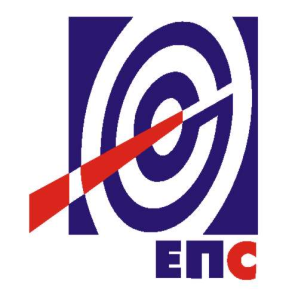 НАРУЧИЛАЦЈАВНО ПРЕДУЗЕЋЕ„ЕЛЕКТРОПРИВРЕДА СРБИЈЕ“БЕОГРАДУЛИЦА ЦАРИЦЕ МИЛИЦЕ БРОЈ 2КОНКУРСНА ДОКУМЕНТАЦИЈАЗА ЈАВНУ НАБАВКУ ДОБАРА СА ПРАТЕЋИМ УСЛУГАМА „Виртуализација Дата Центра“- У ОТВОРЕНОМ ПОСТУПКУ -ЈАВНА НАБАВКА 1000/0170/2016(заведено у ЈП ЕПС број  12.01.320131/10-16 од 13.10.2016. године)Београд, Октобар 2016. годинеНа основу чл. 32. и 61. Закона о јавним набавкама („Сл. гласник РС” бр. 124/12, 14/15 и 68/15, у даљем тексту: Закон), чл. 2. Правилника о обавезним елементима конкурсне документације у поступцима јавних набавки и начину доказивања испуњености услова („Сл. гласник РС” бр. 86/15), Одлуке о покретању поступка јавне набавке број ЈН/1000/0170/2016, број 12.01.320131/2-16 oд 16.08.2016. године и Решења о образовању комисије за јавну набавку број 12.01. 320131/3-16 oд 16.08.2016. године припремљена је:КОНКУРСНА  ДОКУМЕНТАЦИЈАСАДРЖАЈ1.	ОПШТИ ПОДАЦИ О ЈАВНОЈ НАБАВЦИ	32.	УПУТСТВО ПОНУЂАЧИМА КАКО ДА САЧИНЕ ПОНУДУ	43.	КРИТЕРИЈУМ ЗА ДОДЕЛУ УГОВОРА	214. УСЛОВИ ЗА УЧЕШЋЕ У ПОСТУПКУ ЈАВНЕ НАБАВКЕ ИЗ ЧЛ. 75. И 76. ЗАКОНА О ЈАВНИМ НАБАВКАМА И УПУТСТВО КАКО СЕ ДОКАЗУЈЕ ИСПУЊЕНОСТ ТИХ УСЛОВА	225.	ВРСТА, ТЕХНИЧКЕ КАРАКТЕРИСТИКЕ И СПЕЦИФИКАЦИЈА ОПРЕМЕ И УСЛУГА ПРЕДМЕТНЕ ЈАВНЕ НАБАВКЕ	28286.	ОБРАСЦИ	367. МОДЕЛ УГОВОРА	56Укупан број страна документације: страна 71ОПШТИ ПОДАЦИ О ЈАВНОЈ НАБАВЦИПредмет јавне набавке: мешовита набавка - добра са пратећим услугама – „Виртуализација Дата Центра“; Опис сваке партије ако је предмет јавне набавке обликован по партијама: нема.УПУТСТВО ПОНУЂАЧИМА КАКО ДА САЧИНЕ ПОНУДУКонкурсна документација садржи Упутство понуђачима како да сачине понуду и потребне податке о захтевима Наручиоца у погледу садржине понуде, као и услове под којима се спроводи поступак избора најповољније понуде у поступку јавне набавке.Понуђач мора да испуњава све услове одређене Законом о јавним набавкама (у даљем тексту: Закон) и конкурсном документацијом. Понуда се припрема и доставља на основу позива, у складу са конкурсном документацијом, у супротном, понуда се одбија као неприхватљива.Врста, техничке карактеристике и спецификација предмета јавне набавке дата је у Одељку 5. конкурсне документације.2.1	ПОДАЦИ О ЈЕЗИКУ У ПОСТУПКУ ЈАВНЕ НАБАВКЕ	Наручилац је припремио конкурсну документацију на српском језику и водиће поступак јавне набавке на српском језику. 	Понуда са свим прилозима мора бити сачињена на српском језику, при чему техничка документација може бити на енглеском језику. 	Ако је неки доказ или документ на страном језику, изузев техничке документације која може бити достављена на енглеском језику, исти мора бити преведен на српски језик и оверен од стране овлашћеног преводиоца. 		Ако понуда са свим прилозима није сачињена на српском и/или техничка документација на енглеском језику, понуда ће бити одбијена, као неприхватљива.		Наручилац задржава право да у току поступка прегледа и оцене понуда одреди део понуде везан за техничку документацију који би требао да буде преведен на српски језик и оверен од стране овлашћеног преводиоца, у примереном року.2.2 	НАЧИН САСТАВЉАЊА ПОНУДЕ И ПОПУЊАВАЊА ОБРАСЦА ПОНУДЕПонуђач је обавезан да сачини понуду тако што, јасно и недвосмислено, читко попуњено својеручно, откуцано на рачунару или писаћој машини, уписује тражене податке у обрасце или у свему садржински према обрасцима који су саставни део конкурсне документације и оверава је печатом и потписом законског заступника понуђача, другог заступника уписаног у регистар надлежног органа или лица овлашћеног од стране законског заступника уз доставу овлашћења у понуди.Понуђач је обавезан да у Обрасцу понуде наведе: укупну цену без ПДВ-а, рок важења понуде, као и остале елементе из Обрасца понуде.	Сви документи, поднети у понуди пожељно је да буду повезани траком у целину и запечаћени (воском) или на неки други начин, тако да се не могу накнадно убацивати, одстрањивати или замењивати појединачни листови, односно прилози, а да се видно не оштете листови или печат. 	Пожељно је да понуђа редним бројем означи сваку страницу листа у понуди, укључујући и празне стране, својеручно, рачунаром или писаћом машином. Докази који се достављају уз понуду, а због своје важности не смеју бити оштећени, означени бројем (банкарска гаранција, меница), пожељно је да се ставе  у посебну фолију, а на фолији да се видно означи редни број странице листа из понуде. Фолија је пожељно да се залепи при врху како би се докази, који се због своје важности не смеју оштетити, заштитили.Понуђач подноси понуду са доказима о испуњености услова из конкурсне документације, лично или поштом, у затвореној и запечаћеној коверти, тако да се са сигурношћу може закључити да се први пут отвара, на адресу: Јавно предузеће „Електропривреда Србије“, 11000 Београд, Србија, Царице Милице бр. 2, ПАК 103925 - писарница - са назнаком: „Понуда за јавну набавку добара са пратећим услугама - „Виртуализација Дата Центра“ - Јавна набавка број ЈН/1000/0170/2016 - НЕ ОТВАРАТИ“. Понуђач у затвореној и запечаћеној коверти, уз писану понуду, доставља и CD или USB са понудом у .pdf формату.На полеђини коверте обавезно се уписује тачан назив и адреса понуђача, телефон и факс понуђача, као и име и презиме овлашћеног лица за контакт.У случају да понуду подноси група понуђача, на полеђини коверте је потребно назначити да се ради о групи понуђача и навести називе и адресу свих чланова групе понуђача.2.3	ПОДНОШЕЊЕ, ИЗМЕНА, ДОПУНА И ОПОЗИВ ПОНУДЕ	Понуђач може поднети само једну понуду.Понуду може поднети понуђач самостално, група понуђача, као и понуђач са подизвођачем. Понуђач који је самостално поднео понуду не може истовремено да учествује у заједничкој понуди или као подизвођач. У случају да понуђач поступи супротно наведеном упутству свака понуда понуђача у којој се појављује биће одбијена. Понуђач може бити члан само једне групе понуђача која подноси заједничку понуду, односно учествовати у само једној заједничкој понуди. Уколико је понуђач, у оквиру групе понуђача, поднео две или више заједничких понуда, Наручилац ће све такве понуде одбити.Понуђач који је члан групе понуђача не може истовремено да учествује као подизвођач. У случају да понуђач поступи супротно наведеном упутству свака понуда понуђача у којој се појављује биће одбијена. 	У року за подношење понуде понуђач може да измени или допуни већ поднету понуду писаним путем, на адресу Наручиоца, са назнаком „ИЗМЕНА – ДОПУНА - Понуде за јавну набавку добара са пратећим услугама – „Виртуализација Дата Центра“ - Јавна набавка број ЈН/1000/0170/2016 - НЕ ОТВАРАТИ“.У случају измене или допуне достављене понуде, Наручилац ће приликом стручне оцене понуде узети у обзир измене и допуне само ако су извршене у целини и према обрасцу на који се, у већ достављеној понуди, измена или допуна односи.У року за подношење понуде понуђач може да опозове поднету понуду писаним путем, на адресу Наручиоца, са назнаком „ОПОЗИВ - Понуде за јавну набавку добара са пратећим услугама- „Виртуализација Дата Центра“ - Јавна набавка број ЈН/1000/0170/2016 - НЕ ОТВАРАТИ“.У случају опозива поднете понуде пре истека рока за подношење понуда, Наручилац такву понуду неће отварати, већ ће је неотворену вратити понуђачу.Уколико понуђач измени или опозове понуду поднету по истеку рока за подношење понуда, Наручилац ће наплатити средство обезбеђења дато на име озбиљности понуде.2.4	ПАРТИЈЕПредметна јавна набавка није обликована у више посебних целина (партија).2.5	ПОНУДА СА ВАРИЈАНТАМА Понуда са варијантама није дозвољена. 2.6	РОК ЗА ПОДНОШЕЊЕ ПОНУДА И ОТВАРАЊЕ ПОНУДА	Имајући у виду да је позив за предметну набавку објављен дана 13.10.2016. године на Порталу јавних набавки то је самим тим рок за подношење понуда 14.11.2016. године до 08:00 часова.	Ако је понуда поднета по истеку рока за подношење понуда одређеног у позиву и конкурсној документацији, сматраће се неблаговременом, а Наручилац ће по окончању поступка отварања понуда, овакву понуду вратити неотворену понуђачу, са назнаком да је поднета неблаговремено.	Комисија за јавне набавке ће благовремено поднете понуде јавно отворити дана 14.11.2016. године у 08:15 часова у просторијама Јавног предузећа „Електропривреда Србије“, Београд, Улица Балканска бр. 13.	Представници понуђача који учествују у поступку јавног отварања понуда, морају да пре почетка поступка јавног отварања доставе Комисији за јавне набавке писмено овлашћење за учествовање у овом поступку, заведено и оверено печатом и потписом законског заступника понуђача, другог заступника уписаног у регистар надлежног органа или лица овлашћеног од стране законског заступника уз доставу овлашћења у понуди.Комисија за јавну набавку води записник о отварању понуда у који се уносе подаци у складу са Законом.Записник о отварању понуда потписују чланови комисије и овлашћени представници понуђача, који преузимају примерак записника.Наручилац ће у року од три дана од дана окончања поступка отварања понуда поштом или електронским путем доставити записник о отварању понуда понуђачима који нису преузели Записник у поступку отварања понуда.2.7	ПОДИЗВОЂАЧИ		Ако понуђач у понуди наведе да ће делимично извршење набавке поверити подизвођачу, дужан је да наведе назив подизвођача, а уколико уговор између наручиоца и понуђача буде закључен, тај подизвођач ће бити наведен у уговору.		Понуђач је дужан да у понуди наведе проценат укупне вредности набавке који ће поверити подизвођачу, а који не може бити већи од 50% као и део предмета набавке који ће извршити преко подизвођача.Понуђач је дужан да наручиоцу, на његов захтев, омогући приступ код подизвођача ради утврђивања испуњености услова.		Сваки подизвођач, којега понуђач ангажује, мора да испуњава услове из члана 75. став 1. тачка 1), 2) и 4) Закона, што доказује достављањем доказа наведених одељку Услови за учешће из члана 75. и 76. Закона и Упутство како се доказује испуњеност тих услова.Додатне услове у вези са капацитетима понуђач испуњава самостално, без обзира на агажовање подизвођача.		Све обрасце у понуди потписује и оверава понуђач, изузев Обрасца 3. који попуњава, потписује и оверава сваки подизвођач у своје име.Понуђач у потпуности одговара Наручиоцу за извршење уговорене набавке, без обзира на број подизвођача.Понуђач не може ангажовати као подизвођача лице које није навео у понуди, у супротном наручилац ће реализовати средство обезбеђења и раскинути уговор, осим ако би раскидом уговора наручилац претрпео знатну штету. Понуђач може ангажовати као подизвођача лице које није навео у понуди, ако је на страни подизвођача након подношења понуде настала трајнија неспособност плаћања, ако то лице испуњава све услове одређене за подизвођача и уколико добије претходну сагласност наручиоца.	Наручилац у овом поступку не предвиђа примену одредби става 9. и 10. члана 80. Закона о јавним набавкама.2.8 	ГРУПА ПОНУЂАЧА (ЗАЈЕДНИЧКА ПОНУДА)У случају да више понуђача поднесе заједничку понуду, они као саставни део понуде морају доставити споразум о заједничком извршењу набавке, којим се међусобно и према наручиоцу обавезују на заједничко извршење набавке, и који обавезно садржи податке прописане члан 81. став 4. и 5. Закона о јавним набавкама и то податке о: члану групе који ће бити Носилац посла, односно који ће поднети понуду и који ће заступати групу понуђача пред Наручиоцем;опис послова сваког од понуђача из групе понуђача у извршењу уговора;неограниченој солидарној одговорности понуђача из групе према Наручиоцу у складу са Законом.Сваки понуђач из групе понуђача  која подноси заједничку понуду мора да испуњава услове из члана 75. став 1. тачка 1), 2) и 4) Закона, што доказује достављањем доказа наведеним у одељку Услови за учешће из члана 75. и 76. Закона и Упутство како се доказује испуњеност тих услова. Услове у вези са капацитетима, у складу са чланом 76. Закона, понуђачи из групе испуњавају заједно, на основу достављених доказа дефинисаних конкурсном документацијом.		У случају заједничке понуде групе понуђача све обрасце потписује и оверава члан групе понуђача који је одређен као Носилац посла у споразуму чланова групе понуђача, изузев Обрасца 1. и Обрасца 3. које попуњава, потписује и оверава сваки члан групе понуђача у своје име.2.9	НАЧИН И УСЛОВИ ПЛАЋАЊАПрихватљив начин плаћања и фактурисања, за Наручиоца је:Укупна вредност испоручених добара - опреме (хардвер, софтвер, лиценце, резервни делови и инсталациони материјал) биће плаћена на следећи начин:100% укупне вредности добара - опреме са припадајућим ПДВ-ом плаћа се након извршене целокупне испоруке добара – опреме на основу обостраног потписаног Записника о финалном квантитативном пријему свих добара - опреме (без примедби), у року од 45 (четрдесетпет) дана од дана пријема исправног рачуна Понуђача овереног од стране овлашћеног представника Наручиоца.Укупна вредност Услуга биће плаћена на следећи начин:Услуге инсталације и интеграције опреме као и имплементације система за виртуализацију, тестирања и пуштања у рад:100% укупне вредности услуга инсталације и интеграције опреме као и имплементације система за виртуализацију, тестирања, пуштања у рад са припадајућим ПДВ-ом биће плаћено по завршеној инсталацији, интеграцији, имплементацији, тестирању и пуштању у рад целокупне опреме и система за виртуализацију, на основу обострано потписаног Записника о квалитативном пријему система (NAC – Network Acceptance Certificate) без примедби, у року од 45 (четрдесетпет) дана од дана пријема исправног рачуна Понуђача овереног од стране овлашћеног представника Наручиоца. Услуге израде пројектне документације:100% укупне вредности услуга израде пројектне документације са припадајућим ПДВ-ом биће плаћено по изради пројектне документације на основу обострано потписаног Записника о пријему пројектне документације (без примедби), у року oд 45 (четрдесетпет) дана од дана пријема исправног рачуна Понуђача, овереног од стране овлашћеног представника Наручиоца. Услуге техничке подршке:укупна вредност услуга техничке подршке биће плаћено квартално у текућем кварталу за услуге извршене у претходном кварталу (са припадајућим ПДВ-ом), у року од 45 (четрдесетпет)  дана од дана пријема исправног рачуна, који ће Понуђач доставити последњег радног дана квартала на основу достављене документације (извештаја, записника) о извршеним услугама у том кварталу прихваћене од стране Наручиоца, овереног од стране овлашћеног представника Наручиоца.	Ако понуђач понуди други начин плаћања понуда ће бити одбијена као неприхватљива.2.10	РОК ИСПОРУКЕ ДОБАРА, ИЗВРШЕЊА УСЛУГА И ПЕРИОД РЕАЛИЗАЦИЈЕ НАБАВКЕУ предметној јавној набавци рок испоруке добара и извршења услуга је предвиђен као услов за учествовање у поступку и подразумева да испорука добара и услуге морају бити извршене на следећи начин:Испорука добара - опреме мора бити извршена у року од 60 (шездесет) дана од дана ступања Уговора на снагу. Услуге инсталације, интеграције, имплементације, тестирања, пуштања у рад целокупне опреме и система морају бити извршене у року од 60 (шездесет) дана од дана испоруке добара - опреме и обостраног потписивања Записника о финалном о квантитативном пријему свих добара (без примедби). Рок за почетак извршења предметних услуга је најдуже 5 (пет) дана од дана обостраног потписивања Записника о финалном квантитативном пријему свих добара (без примедби).Услуге израде пројектне документације морају бити извршене у року од 30 дана од дана обостраног потписивања Записника о квалитативном пријему система (NAC – Network Acceptance Certificate) без примедби.Рок за пружање техничке подршке 36 месеци, од дана почетка гарантног рока. Понуђач мора да понуди Техничку подршку за све време трајања гарантног рока. Услуга техничке подршке почиње даном почетка гарантног рока.Уколико понуђач понуди дуже рокове за алинеју 1. до 3. претходног става ове тачке и/или краћи рок за алинеју 4. претходног става ове тачке, понуда ће бити одбијена као неприхватљива.2.11 ГАРАНТНИ РОКГарантни рок не може бити краћи од 36 месеци. Гарантни рок почиње да  тече од дана обостраног потписивања Записника о квалитативном пријему система (NAC – Network Acceptance Certificate) бeз примедби или најкасније 6 месеци од издавања Записника о финалном квантитативном пријему свих добара (без примедби).Понуђач је дужан да за предметну опрему обезбеди испоруку резервних делова у периоду од 7 (седам) година од дана сачињавања Записника о квалитативном пријему система NAC (без примедби). 2.12	ТЕРМИН ПЛАН ИСПОРУКЕ ДОБАРА И ИЗВРШЕЊА УСЛУГА И МЕСТОУ оквиру посебног прилога потребно је да понуђач дефинише Термин план испоруке добара и извршења услуга (Образац 4. из конкурсне документације).Ако понуђач у понуди не достави Термин план, понуда ће бити одбијена као неприхватљива.Место испоруке добара - опреме и извршења услуга су пословне локације Наручиоца - Јавног предузећа „Електропривреда Србије“, на адреси: Царице Милице 2 и Масарикова 1-3, у Београду, Слободе 7, у Крагујевцу, и Димитрија Туцовића 5, у Краљеву.2.13	ЦЕНА		Цена се исказује у динарима, без пореза на додату вредност.У случају да у достављеној понуди није назначено да ли је понуђена цена са или без пореза, сматраће се сагласно Закону, да је иста без пореза на додату вредност. 	Понуђач може цену исказати у еврима, а за потребе оцењивања понуда иста ће бити прерачуната у динаре по средњем курсу Народне банке Србије на дан када је започето отварање понуда.	Понуђена цена мора бити фиксна и не може се мењати за све време трајања уговора.	Понуђена цена мора да покрива и укључује све трошкове које понуђач има у реализацији набавке.	У Обрасцу “Структура цене“ (Образац 5. из конкурсне документације) треба исказати структуру цене добара - опреме и услуга према табели у истом обрасцу, док у Обрасцу понуде (Образац 2. из конкурсне документације) треба исказати укупно понуђену цену. 	Уговор се потписује са ценама исказаним у динарима или еврима, према валути понуде. Уколико је Уговор потписан са ценама исказаним у еврима, фактурисање ће се вршити у динарској противвредности по средњем курсу НБС на дан промета, а плаћање ће се вршити у динарској противвредности прерачунатој по средњем курсу Народне банке Србије на дан плаћања.	Променом цене не сматра се усклађивање цене са унапред јасно дефинисаним параметрима у уговору и конкурсној документацији.	Ако је у понуди исказана неуобичајено ниска цена, Наручилац ће поступити у складу са чланом 92. Закона.	У предметној јавној набавци цена је предвиђена као елемент критеријума за оцењивање понуда.2.14	СРЕДСТВА ФИНАНСИЈСКОГ ОБЕЗБЕЂЕЊА Понуђач је дужан да достави следећа средства финансијског обезбеђења, у складу са обрасцима из конкурсне документације:У понуди:Банкарска гаранција за озбиљност понудеПонуђач доставља оригинал банкарску гаранцију за озбиљност понуде у висини од 5% вредности понудe без ПДВ. Банкарскa гаранцијa понуђачa мора бити безусловна (без приговора) и наплатива на први позив, са трајањем најмање од 60 (словима: шездесет) дана дуже од дана отварања понуда,с тим да евентуални продужетак рока важења понуде има за последицу и продужење рока важења банкарске гаранције за исти број дана.Наручилац ће уновчити приложену банкарску гаранцију дату уз понуду уколико:Понуђач након истека рока за подношење понуда повуче, опозове или измени своју понуду, илиПонуђач коме је додељен уговор благовремено не потпише или одбије да потпише Уговор о јавној набавци, илиПонуђач не достави захтевану банкарску гаранцију предвиђену уговоромУ случају да је пословно седиште банке гаранта у Републици Србији у случају спора по овој Гаранцији, утврђује се надлежност суда у Београду и примена материјалног права Републике Србије. У случају да је пословно седиште банке гаранта изван Републике Србије у случају спора по овој Гаранцији, утврђује се надлежност Спољнотрговинске арбитраже при Привредној комори Србије уз примену њеног Правилника и процесног и материјалног права Републике Србије. Поднета банкарска гаранција не може да садржи додатне услове за исплату, краће рокове, мањи износ или промењену месну надлежност за решавање спорова.Ако понуђач подноси банкарску гаранцију стране банке, та банка мора имати додељен кредитни рејтинг коме одговара ниво кредитног квалитета 3 (инвестициони ранг).Банкарска гаранција ће бити враћена понуђачу са којим није закључен уговор одмах по закључењу уговора са понуђачем чија је понуда изабрана као најповољнија, а понуђачу са којим је закључен уговор у року од 8 дана од дана предаје Наручиоцу инструмента обезбеђења извршења уговорених обавеза који се захтева Уговором.ИЛИМеница (домаћи понуђачи)Бланко соло меница која мора бити:издата са клаузулом „без протеста“ и „без извештаја“,потписана од стране законског заступника или лица по овлашћењу  законског заступника, на начин који прописује Закон о меници ("Сл. лист ФНРЈ" бр. 104/46, "Сл. лист СФРЈ" бр. 16/65, 54/70 и 57/89 и "Сл. лист СРЈ" бр. 46/96, Сл. лист СЦГ бр. 01/03 Уст. повеља)евидентирана у Регистру меница и овлашћења кога води Народна банка Србије у складу са Одлуком о ближим условима, садржини и начину вођења регистра меница и овлашћења („Сл. гласник РС“ бр. 56/11) и то документује овереним захтевом пословној банци да региструје меницу са одређеним серијским бројем, основ на основу кога се издаје меница и менично овлашћење (број ЈН) и износ из основа (тачка 4. став 2. Одлуке).  менично писмо-овлашћење које мора бити издато на основу Закона о меници и тачке 1, 2 и 6 „Одлуке о облику садржини и начину коришћења јединствених инструмената платног промета“, и то коришћењем Обрасца меничног писма-овлашћења који је дат у прилогу ове Конкурсне документације и чини њен саставни део. Менично писмо мора да буде неопозиво и безусловно овлашћење којим Понуђач наручиоца овлашћује да може, без протеста, приговора, извештаја и трошкова попунити и наплатити меницу на износ од 5% вредности понуде без ПДВ, у року најкасније до истека рока од 60 дана од дана отварања понуда, с тим да евентуални продужетак рока важења понуде има за последицу и продужење рока важења менице и меничног овлашћења за исти број дана;копију важећег картона депонованих потписа овлашћених лица за располагање новчаним средствима са рачуна Понуђача код те пословне банке, оверену на дан издавања менице и меничног овлашћења, од стране пословне банке наведене у меничном овлашћењу;копију ОП обрасца за законског заступника и лица овлашћених за потпис менице / овлашћења (Оверени потписи лица овлашћених за заступање);овлашћење којим законски заступник овлашћује лица за потписивање менице и меничног овлашћења за конкретан посао, у случају да меницу и менично овлашћење не потписује законски заступник понуђача;оверен Захтев  за регистрацију менице од стране пословне банке која је извршила регистрацију менице у Регистру меница и овлашћења код Народне банке Србије с тим да:у делу „Основ издавања и износ из основа/валута“ треба ОБАВЕЗНО навестиу колони „Основ издавања менице“ мора се навести: учешће у јавној набавци „Електропривреде Србије“ Београд, ЈН број ЈН/1000/0170/2016, а све у складу са Одлуком о ближим условима, садржини и начину вођења Регистра меница и овлашћења („Службени гласник Републике Србије“ број 56/11);у колони „Износ" треба ОБАВЕЗНО навести износ на који је меница издата;у колони „Валута“ треба ОБАВЕЗНО навести валуту на коју се меница издаје;Меница може бити наплаћена у случајевима:ако понуђач опозове, допуни или измени своју понуду коју је Наручилац прихватиоу случају да понуђач прихваћене понуде одбије да потпише уговор у одређеном року;у случају да понуђач не достави захтевану банкарску гаранцију предвиђену  уговором.Меница ће бити враћена понуђачу са којим није закључен уговор одмах по закључењу уговора са понуђачем чија је понуда изабрана као најповољнија, а понуђачу са којим је закључен уговор у року од 8 дана од дана предаје Наручиоцу инструмента обезбеђења извршења уговорених обавеза које је захтевано Уговором.	ИЛИУплата депозита на рачун НаручиоцаПонуђач је дужан да на име обезбеђења озбиљности понуде уплати депозит у износу који одговара 5% вредности понуде без ПДВ на рачун Наручиоца (за плаћање у динарима, рачун Бр.160-700-13 код Banca Intesa AD Beograd; а за плаћање у еврима, према следећим инструкцијама:   56: Intermediary: BCITITMM, INTESA SANPAOLO SPA, MILANO, ITALY   57: Account with institution: DBDBRSBG, BANCA INTESA AD, Beograd59: Beneficiary: /RS35160005030000152939 , ELEKTROPRIVREDA SRBIJE JP, Carice Milice 2, Beograd, Republic of Serbiaкод Banca Intesa AД Бeoгрaд) и да доказ о реализованој уплати достави у понуди. У случају да понуђач не достави овај доказ у понуди иста ће бити одбијена као неприхватљива.Све банкарске трошкове око уплате и повраћаја депозита сноси Понуђач.Уплаћена средства ће бити враћена понуђачу са којим није закључен уговор одмах по закључењу уговора са понуђачем чија је понуда изабрана као најповољнија, а понуђачу са којим је закључен уговор у року од 8 дана од дана предаје Наручиоцу инструмента обезбеђења извршења уговорених обавеза које је захтевано Уговором.Сва средстава финансијског обезбеђења могу гласити на члана групе понуђача одређеног споразумом о заједничком извршењу набавке или понуђача, али не и на подизвођача.Уколико понуђач не достави средства финансијског обезбеђења у роковима и на начин предвиђен конкурсном документацијом, понуда ће бити одбијена, као неприхватљива.Приликом закључења уговораБанкарска гаранција за добро извршење послаИзабрани понуђач је дужан да Наручиоцу достави неопозиву, безусловну (без права на приговор) и на први писани позив наплативу банкарску гаранцију за добро извршење посла у износу од 10%  укупне вредности уговора без ПДВ. Наведену банкарску гаранцију понуђач предаје приликом закључења Уговора или најкасније у року од 8 дана од закључења Уговора, што је одложни услов за ступање уговора на правну снагу.Банкарска гаранција мора трајати најмање 30 (словима тридесет) дана дуже од датума обострано потписаног Записника о квалитативном пријему система (NAC – Network Acceptance Certificate) без примедби.Ако се за време трајања уговора промене рокови за извршење уговорне обавезе, важност банкарске гаранције за добро извршење посла мора да се продужи.Поднета банкарска гаранција не може да садржи додатне услове за исплату, краће рокове, мањи износ или промењену месну надлежност за решавање спорова.Наручилац ће уновчити дату банкарску гаранцију за добро извршење посла у случају да изабрани понуђач не буде извршавао своје уговорне обавезе у роковима и на начин предвиђен уговором до датума обострано потписаног Записника о квалитативном пријему система (NAC – Network Acceptance Certificate). У случају да је пословно седиште банке гаранта у Републици Србији у случају спора по овој Гаранцији, утврђује се надлежност суда у Београду и примена материјалног права Републике Србије. У случају да је пословно седиште банке гаранта изван Републике Србије у случају спора по овој Гаранцији, утврђује се надлежност Спољнотрговинске арбитраже при Привредне коморе Србије уз примену њеног Правилника и процесног и материјалног права Републике Србије.Изабрани понуђач може поднети гаранцију стране банке само ако је тој банци додељен кредитни рејтинг коме одговара најмање ниво кредитног квалитета 3 (инвестициони ранг).Банкарска гаранција за отклањање грешака у гарантном рокуИзабрани понуђач је дужан да Наручиоцу доставити неопозиву, безусловну (без приговора) и на први писани позив наплативу банкарску гаранцију за отклањање грешака у гарантном року у износу од 5% укупне уговорене вредности без ПДВ. Наведену банкарску гаранцију понуђач предаје у року од 3 дана од дана сачињавања и обостраног потписивања Записника о квалитативном пријему система (NAC – Network Acceptance Certificate) без примедби.Банкарска гаранција за отклањање грешака у гарантном року мора трајати 5 дана дуже од истека гарантног рока.Ако се за време трајања уговора промене гарантни рокови, важност ове банкарске гаранције мора да се продужи.Поднета банкарска гаранција не може да садржи додатне услове за исплату, краће рокове, мањи износ или промењену месну надлежност за решавање спорова.Наручилац ће уновчити дату банкарску гаранцију за отклањање грешака у гарантном року у случају да изабрани понуђач не буде извршавао своје уговорне обавезе у гарантном року.У случају да је пословно седиште банке гаранта у Републици Србији у случају спора по овој Гаранцији, утврђује се надлежност суда у Београду и примена материјалног права Републике Србије. У случају да је пословно седиште банке гаранта изван Републике Србије у случају спора по овој Гаранцији, утврђује се надлежност Спољнотрговинске арбитраже при Привредној комори Србије са местом арбитраже у Београду, уз примену њеног Правилника и процесног и материјалног права Републике Србије. Ако Понуђач подноси банкарску гаранцију стране банке, та банка мора имати најмање додељен кредитни рејтинг коме одговара ниво кредитног квалитета 3 (инвестициони ранг).Уколико понуђач не достави средства финансијског обезбеђења у роковима и на начин предвиђен конкурсном документацијом, понуда ће бити одбијена, као неприхватљива.Сви трошкови око прибављања банкарских гаранција падају на терет понуђача, а и исти могу бити наведени у Обрасцу трошкова припреме понуде.Сва средстава финансијског обезбеђења могу гласити на члана групе понуђача одређеног споразумом о заједничком извршењу набавке или понуђача, али не и на подизвођача.У случају да понуђач не испуни преузете обавезе у предметном поступку јавне набавке, Наручилац је овлашћен да реализује достављена средства обезбеђења од стране понуђача.Ако се за време трајања Уговора промене рокови за извршење уговорне обавезе, важност банкарских гаранција мора се продужити. 2.15	ДОДАТНЕ ИНФОРМАЦИЈЕ И ПОЈАШЊЕЊАПонуђач може, у писаном облику, тражити додатне информације или појашњења у вези са припремом понуде, најкасније пет дана пре истека рока за подношење понуде, на адресу Наручиоца, са назнаком: „ОБЈАШЊЕЊА – позив за јавну набавку број ЈН/1000/0170/2016“ или електронским путем на е-mail адресe: jelena.sormaz@eps.rs, радним данима (понедељак – петак) у времену од 08 до 15 часова. Захтев за појашњење примљен после наведеног времена или током викенда/нерадног дана биће евидентиран као примљен првог следећег радног дана. У захтеву за додатним појашњењем заинтересовано лице може указати Наручиоцу и на евентуално уочене недостатке и неправилности у конкурсној документацијиНаручилац ће у року од три дана по пријему захтева одговор објавити на Порталу јавних набавки и својој интернет страници.	Комуникација у поступку јавне набавке се врши на начин одређен чланом 20. Закона.2.16	ДОДАТНА ОБЈАШЊЕЊА, КОНТРОЛА И ДОПУШТЕНЕ ИСПРАВКЕНаручилац може, после отварања понуда, писаним путем или електронским путем да захтева од понуђача додатна објашњења која ће помоћи при прегледу, вредновању и упоређивању понуда, као и да врши контролу (увид) код понуђача и/или његовог подизвођача, односно учесника заједничке понуде.Понуђач је дужан да поступи по захтеву Наручиоца, односно достави тражена објашњења и омогући непосредни увид.Наручилац може, уз сагласност понуђача, да изврши исправке рачунских грешака уочених приликом разматрања понуде по окончаном поступку отварања понуда.	У случају разлике између јединичне и укупне цене, меродавна је јединична цена.2.17	НЕГАТИВНЕ РЕФЕРЕНЦЕНаручилац може одбити понуду уколико поседује доказ да је понуђач у претходне три године пре објављивања позива за подношење понуда, у поступку јавне набавке:поступао супротно забрани из чл. 23. и 25. Закона;учинио повреду конкуренције;доставио неистините податке у понуди или без оправданих разлога одбио да закључи уговор о јавној набавци, након што му је уговор додељен;одбио да достави доказе и средства обезбеђења на шта се у понуди обавезао.Наручилац може одбити понуду уколико поседује доказ који потврђује да понуђач није испуњавао своје обавезе по раније закљученим уговорима о јавним набавкама који су се односили на исти предмет набавке, за период од претходне три године пре објављивања позива за подношење понуда. Доказ наведеног може бити:правоснажна судска одлука или коначна одлука другог надлежног органа;исправа о реализованом средству обезбеђења испуњења обавеза у поступку јавне набавке или испуњења уговорних обавеза;исправа о наплаћеној уговорној казни;рекламације потрошача, односно корисника, ако нису отклоњене у уговореном року;изјава о раскиду уговора због неиспуњења битних елемената уговора дата на начин и под условима предвиђеним законом којим се уређују облигациони односи;доказ о ангажовању на извршењу уговора о јавној набавци лица која нису означена у понуди као подизвођачи, односно чланови групе понуђача;други одговарајући доказ примерен предмету јавне набавке који се односи на испуњење обавеза у ранијим поступцима јавне набавке или по раније закљученим уговорима о јавним набавкама.Наручилац може одбити понуду ако поседује доказ из става 3. тачка 1) члана 82. Закона, који се односи на поступак који је спровео или уговор који је закључио и други наручилац ако је предмет јавне набавке истоврсан. Наручилац ће поступити на наведене начине и у случају заједничке понуде групе понуђача уколико утврди да постоје напред наведени докази за једног или више чланова групе понуђача. 2.18	ПОШТОВАЊЕ ОБАВЕЗА КОЈЕ ПРОИЗЛАЗЕ ИЗ ПРОПИСА О ЗАШТИТИ НА РАДУ И ДРУГИХ ПРОПИСАПонуђач је дужан да  при састављању понуде изричито наведе да је поштовао обавезе које произлазе из важећих прописа о заштити на раду, запошљавању и условима рада, заштити животне средине и да нема забрану обављања делатности која је на снази у време подношења понуде  (Образац 3. из конкурсне документације).2.19	НАКНАДА ЗА КОРИШЋЕЊЕ ПАТЕНАТАНакнаду за коришћење патената, као и одговорност за повреду заштићених права интелектуалне својине трећих лица сноси понуђач.2.20	РОК ВАЖЕЊА ПОНУДЕ Понуда мора да важи најмање 60 (словима: шездесет) дана од дана отварања понуда. У случају да понуђач наведе краћи рок важења понуде, понуда ће бити одбијена, као неприхватљива. 2.21	РОК ЗА ЗАКЉУЧЕЊЕ УГОВОРАНаручилац ће доставити уговор о јавној набавци понуђачу којем је додељен уговор у року од осам дана од протека рока за подношење захтева за заштиту права,Ако наручилац не достави потписан уговор понуђачу у року из става 1. понуђач није дужан да потпише уговор што се неће сматрати одустајањем од понуде и не може због тога сносити било какве последице, осим ако је поднет благовремен захтев за заштиту права.Ако понуђач чија је понуда изабрана као најповољнија не потпише уговор у наведеном року, Наручилац ће одлучити да ли ће уговор о јавној набавци закључити са првим следећим најповољнијим понуђачем.Наручилац може и пре истека рока за подношење захтева за заштиту права закључити уговор о јавној набавци у случају испуњености услова из члана 112. став 2. тачка 5. Закона.2.22	НАЧИН ОЗНАЧАВАЊА ПОВЕРЉИВИХ ПОДАТАКАПодаци које понуђач оправдано означи као поверљиве биће коришћени само у току поступка јавне набавке у складу са позивом и неће бити доступни ником изван круга лица која су укључена у поступак јавне набавке. Ови подаци неће бити објављени приликом отварања понуда и у наставку поступка. Наручилац може да одбије да пружи информацију која би значила повреду поверљивости података добијених у понуди. Као поверљива, понуђач може означити документа која садрже личне податке, а које не садржи ни један јавни регистар, или која на други начин нису доступна, као и пословне податке који су прописима одређени као поверљиви. Наручилац ће као поверљива третирати она документа која у десном горњем углу великим словима имају исписано „ПОВЕРЉИВО“.Наручилац не одговара за поверљивост података који нису означени на горе наведени начин.Ако се као поверљиви означе подаци који не одговарају горе наведеним условима, Наручилац ће позвати понуђача да уклони ознаку поверљивости. Понуђач ће то учинити тако што ће његов представник изнад ознаке поверљивости написати „ОПОЗИВ“, уписати датум, време и потписати се.Ако понуђач у року који одреди Наручилац не опозове поверљивост докумената, Наручилац ће третирати ову понуду као понуду без поверљивих података.Наручилац је дужан да доследно поштује законите интересе понуђача, штитећи њихове техничке и пословне тајне у смислу закона којим се уређује заштита пословне тајне.Неће се сматрати поверљивим докази о испуњености обавезних услова,цена и други подаци из понуде који су од значаја за примену елемената критеријума и рангирање понуде. 2.23	ТРОШКОВИ ПОНУДЕТрошкове припреме и подношења понуде сноси искључиво понуђач и не може тражити од наручиоца накнаду трошкова.Понуђач може да у оквиру понуде достави укупан износ и структуру трошкова припремања понуде.Ако је поступак јавне набавке обустављен из разлога који су на страни наручиоца, наручилац је дужан да понуђачу надокнади трошкове израде узорка или модела, ако су израђени у складу са техничким спецификацијама наручиоца и трошкове прибављања средства обезбеђења, под условом да је понуђач тражио накнаду тих трошкова у својој понуди.2.24	ОБРАЗАЦ СТРУКТУРЕ ЦЕНЕСтруктуру цене понуђач наводи тако што попуњавa, потписује и оверава печатом Образац 5. из конкурсне документације.2.25	МОДЕЛ УГОВОРА		У складу са датим Моделом уговора и елементима најповољније понуде биће закључен Уговор о јавној набавци.		Понуђач је у обавези да дати Модел уговора потпише, овери и исти достави у понуди, у супротном понуда ће бити одбијена као неприхватљива.2.26	РАЗЛОЗИ ЗА ОДБИЈАЊЕ ПОНУДЕ И ОБУСТАВУ ПОСТУПКА	У поступку јавне набавке Наручилац ће одбити неприхватљиву понуду у складу са чланом 107. Закона.	Наручилац ће донети одлуку о обустави поступка јавне набавке у складу са чланом 109. Закона.	У случају обуставе поступка јавне набавке, Наручилац неће бити одговоран, ни на који начин, за стварну штету, изгубљену добит, или било какву другу штету коју понуђач може услед тога да претрпи, упркос томе што је Наручилац био упозорен на могућност наступања штете.2.27	ИЗМЕНЕ ТОКОМ ТРАЈАЊА УГОВОРАНаручилац може након закључења уговора о јавној набавци без спровођења поступка јавне набавке повећати обим предмета набавке до лимита прописаног чланом 115. став 1. Закона о јавним набавкама.У наведеном случају Наручилац ће донети Одлуку о измени уговора која садржи податке у складу са Прилогом 3Л Закона и у року од три дана од дана доношења исту објавити на Порталу јавних набавки, као и доставити извештај Управи за јавне набавке и Државној ревизорској институцији2.28	ПОДАЦИ О САДРЖИНИ ПОНУДЕСадржину понуде, поред Обрасца понуде, чине и сви остали докази о испуњености услова из чл. 75. и 76. Закона о јавним набавкама, предвиђени чл. 77. Закона, који су наведени у конкурсној документацији, као и сви тражени прилози и изјаве на начин предвиђен следећим ставом ове тачке:попуњен, потписан и печатом оверен образац „Изјава о независној понуди“попуњен, потписан и печатом оверен образац „Образац понуде“попуњен, потписан и печатом оверен образац Изјаве у складу са чланом 75. став 2. Законапопуњен, потписан и печатом оверен образац „Термин план испоруке добара – опреме и извршења услуга“попуњен, потписан и печатом оверен образац „Структура цене“ попуњен, потписан и печатом оверен образац „Изјава о броју запослених/ангажованих лица“попуњен, потписан и печатом оверен образац „Листа запослених/ангажованих лица која ће бити одговорна за извршење уговора“попуњен, потписан и печатом оверен „Образац трошкова припреме понуде“, по потребипотписан и печатом оверен „Модел уговора“потписан и печатом оверен „Модел уговора о чувању пословне тајне и поверљивих информација“обрасци, изјаве и докази одређени тачком 2.7 или 2.8 овог упутства у случају да понуђач подноси понуду са подизвођачем или заједничку понуду подноси група понуђачасредство финансијског обезбеђења за  озбиљност- понуде-банкарска гаранција  у складу са тачком 2.14. овог упутствадокази и обрасци о испуњености из чл. 75. и 76. Закона у складу са чланом 77. Закон и Одељком 4. конкурсне документацијеУ оквиру понуде, везано за технички део, потребно је доставити:Детаљну спецификацију понуђених добара - опреме и услуга са јединичним ценама и укупном ценом на свом меморандуму печатирану и оверену.Попуњен, потписан и печатом оверен Образац 11 - Изјаву сагласности понуђеног решења са техничким захтевима (Stаtement of Compliаnce). У изјави о сагласности понуђач се изјашњава да је сагласан или није сагласан са техничким захтевима из ове конкурсне документацијеОпис решења и услуга (Scope of the Work) који су предмет набавкеИзјаву којом понуђач гарантује да ће испоручена добра бити оригинална, фабрички нова, из текуће производње, без оштећења, неупотребљавана и у потпуно исправном стању, са техничким карактеристикама у складу са техничком спецификацијом која је саставни део ове конкурсне документацијеТехничку документацију која може бити и на ЦД-у или УСБ меморијиПотврда произвођача или представништва произвођача понуђених добара - опреме којом се гарантује да произвођач има регистровано представништво у Републици Србији са сервисним одељењем за пружање подршке за понуђену платформу и опрему за виртуализацију.2.29	ЗАШТИТА ПРАВА ПОНУЂАЧАЗахтев за заштиту права може се поднети у току целог поступка јавне набавке, против сваке радње, осим ако Законом није другачије одређено.Захтев за заштиту права може да поднесе понуђач, односно заинтересовано лице, који има интерес за доделу уговора, у конкретном поступку јавне набавке и који је претрпео или би могао да претрпи штету због поступања Наручиоца противно одредбама Закона.Захтев за заштиту права се подноси наручиоцу, са назнаком „Захтев за заштиту права јн. бр. 1000/0170/2016“.Копију захтева за заштиту права подносилац истовремено доставља Републичкој комисији за заштиту права у поступцима јавних набавки, на адресу: 11000 Београд, Немањина 22-26.Захтев за заштиту права садржи:назив и адресу подносиоца захтева и лице за контакт; назив и адресу наручиоца; податке о јавној набавци која је предмет захтева, односно о одлуци наручиоца; повреде прописа којима се уређује поступак јавне набавке; чињенице и доказе којима се повреде доказују; потврду о уплати таксе из члана 156. овог закона потпис подносиоца. Захтев за заштиту права којим се оспорава врста поступка, садржина позива за подношење понуда или конкурсне документације сматраће се благовременим ако је примљен од стране наручиоца најкасније седам дана пре истека рока за подношење понуда, без обзира на начин достављања, и уколико је подносилац захтева у складу са чланом 63. став 2. Закона указао Наручиоцу на евентуалне недостатке и неправилности, а Наручилац исте није отклонио.Захтев за заштиту права којим се оспоравају радње које Наручилац предузме пре истека рока за подношење понуда, а након истека рока из претходног става, сматраће се благовременим уколико је поднет најкасније до истека рока за подношење понуда. После доношења одлуке о додели уговора и одлуке о обустави поступка, рок за подношење захтева за заштиту права је десет дана од дана објављивања одлуке на Порталу јавних набавки.Захтев за заштиту права не задржава даље активности Наручиоца у поступку јавне набавке у складу са одредбама члана 150. Закона. Наручилац објављује обавештење о поднетом захтеву за заштиту права на Порталу јавних набавки и на својој интернет страници најкасније у року од два дана од дана пријема захтева за заштиту права, које садржи податке из Прилога 3Љ Закона.Наручилац може да одлучи да заустави даље активности у случају подношења захтева за заштиту права, при чему је тад дужан да у обавештењу о поднетом захтеву за заштиту права наведе да зауставља даље активности у поступку јавне набавке. Подносилац захтева за заштиту права дужан је да на рачун буџета Републике Србије (број рачуна: 840-30678845-06, шифра плаћања 153 или 253, позив на број 1000-0170-2016, сврха: ЗЗП, ЈП ЕПС, јн. бр. 1000/0170/2016, прималац уплате: буџет Републике Србије) уплати таксу и то:уколико се захтевом за заштиту права оспорава врста поступка јавне набавке, садржина позива за подношење понуда, односно садржина конкурсне документације или друге радње Наручиоца предузете пре отварања понуда, такса износи 120.000,00 динара;уколико се захтевом за заштиту права оспоравају радње Наручиоца предузете после отварања понуда, изузев Одлуке о додели уговора о јавној набавци, висина таксе се одређује према процењеној вредности јавне набавке и износи 120.000,00 динара;уколико се захтевом за заштиту права оспорава Одлука о додели уговора о јавној набавци, висина таксе се одређује према понуђеној цени понуђача коме је додељен уговор, па ако та цена не прелази 120.000.000,00 динара такса износи 120.000,00 динара, а ако та цена прелази 120.000.000,00 динара, такса износи 0,1% понуђене цене понуђача коме је додељен уговор.Упутство о уплати таксе је јавно доступно на сајту Републичке комисије за заштиту права у поступцима јавних набавки: http://www.kjn.gov.rs/ci/uputstvo-o-uplati-republicke-administrativne-takse.htmlКРИТЕРИЈУМ ЗА ДОДЕЛУ УГОВОРА ЕЛЕМЕНТИ КРИТЕРИЈУМА НА ОСНОВУ КОЈИХ СЕ ДОДЕЉУЈЕ УГОВОРИзбор најповољније понуде ће се извршити применом критеријума „Најнижа понуђена цена“.Критеријум за оцењивање понуда Најнижа понуђена цена, заснива се на понуђеној цени као једином критеријуму.У случају примене критеријума најниже понуђене цене, а у ситуацији када постоје понуде домаћег и страног понуђача који понуђача који пружају услуге, наручилац мора изабрати понуду домаћег понуђача под условом да његова понуђена цена није преко 5% већа у односу на најнижу понуђену цену страног понуђача. У понуђену цену страног понуђача урачунавају се и царинске дажбине.Предност дата за домаће понуђаче (члан 86.  став 1. до 4. Закона) у поступцима јавних набавки у којима учествују понуђачи из држава потписница Споразума о слободној трговини у централној Европи (ЦЕФТА 2006) примењиваће се сходно одредбама тог споразума.Предност дата за домаће понуђаче (члан 86. став 1. до 4. Закона) у поступцима јавних набавки у којима учествују понуђачи из држава потписница Споразума о стабилизацији и придруживању између Европских заједница и њихових држава чланица, са једне стране, и Републике Србије, са друге стране, примењиваће се сходно одредбама тог Споразума.ЕЛЕМЕНТИ КРИТЕРИЈУМА НА ОСНОВУ КОЈИХ ЋЕ НАРУЧИЛАЦ ИЗВРШИТИ ДОДЕЛУ УГОВОРА У СИТУАЦИЈИ КАДА ПОСТОЈЕ ПОНУДЕ СА ЈЕДНАКИМ БРОЈЕМ ПОНДЕРАУколико две или више понуда имају исту најнижу понуђену цену, као најповољнија биће изабрана понуда оног понуђача који је понудио дужи гарантни рок. У случају истог понуђеног гарантног рока, биће изабрана понуда оног понуђача који је понудио краћи рок извршења.Уколико ни после примене резервних критеријума не буде  могуће изабрати најповољнију понуду, уговор/оквирни споразум ће бити изабран путем жреба.Извлачење путем жреба наручилац ће извршити јавно, у присуству понуђача који имају исту најнижу понуђену цену. На посебним папирима који су исте величине и боје Наручилац ће исписати називе понуђача, те папире ставити у кутију, одакле ће председник Комисије извући само један папир. понуђачу чији назив буде на извученом папиру биће додељен уговор  о јавној набавци.УСЛОВИ ЗА УЧЕШЋЕ У ПОСТУПКУ ЈАВНЕ НАБАВКЕ ИЗ ЧЛ. 75. И 76. ЗАКОНА О ЈАВНИМ НАБАВКАМА И УПУТСТВО КАКО СЕ ДОКАЗУЈЕ ИСПУЊЕНОСТ ТИХ УСЛОВА4.1	ОБАВЕЗНИ УСЛОВИ ЗА УЧЕШЋЕ У ПОСТУПКУ ЈАВНЕ НАБАВКЕПонуђач у поступку јавне набавке мора доказати:да је регистрован код надлежног органа, односно уписан у одговарајући регистар;да он и његов законски заступник није осуђиван за неко од кривичних дела као члан организоване криминалне групе, да није осуђиван за кривична дела против привреде, кривична дела против животне средине, кривично дело примања или давања мита, кривично дело преваре;да је измирио доспеле порезе, доприносе и друге јавне дажбине у складу са прописима Републике Србије или стране државе када има седиште на њеној територији.4.2	ДОДАТНИ УСЛОВИ ЗА УЧЕШЋЕ У ПОСТУПКУ ЈАВНЕ НАБАВКЕрасполаже неопходним финансијским капацитетом:да je у претходне 3 (три) обрачунске године (2013, 2014. и 2015.) имао пословни приход чија вредност по години износи минимално 100.000.000,00 динарада у последњих 12 (дванаест) месеци пре дана објављивања позива није имао блокаду на својим текућим рачунимарасполаже неопходним пословним капацитетом:да поседује важећи сертификат о квалитету за серију стандарда ИСО 9001 и ИСО 27001Понуђач мора да има уведен систем управљања сервисима ИСО 20000Понућач мора да има уведен систем менаџмента континуитетом пословања (BCMS)  22301располаже довољним техничким капацитетом:да има статус овлашћеног партнера са произвођачем предметне опреме да понуди и/или продаје оригинална добра и пружа услуге инстaлaциje, имплeмeнтaциje и тeхничкe пoдршкe за понуђену предметну опрему; располаже довољним кадровским капацитетом:да има минимално 5 (пет) запослених/ангажованих инжењера са ВСС који ће бити ангажовани на реализацији уговора, од којих минимално 3 (три) инжењера морају имати лични сертификат минимално напредног нивоа (Professional) за платформу и опрему за виртуализацију које понуђач нуди;личне лиценце запослених/ангажованих лица код понуђача најмање један сертификовани пројект менаџер, (PMP  сертификат или одговарајући, издат од стране међународних асоцијација за вођење пројеката - PMI, Prince2, IPMA).над понуђачем није покренут поступак стечаја или ликвидације, односно претходни стечајни поступак. 4.3	 УПУТСТВО КАКО СЕ ДОКАЗУЈЕ ИСПУЊЕНОСТ УСЛОВАПонуђач је дужан да у понуди достави доказе да испуњава обавезне услове за учешће у поступку јавне набавке у складу са Законом, и то:Правно лице:извод из регистра Агенције за привредне регистре, односно извод из регистра надлежног Привредног суда; за стране понуђаче извод из одговарајућег регистра надлежног органа државе у којој има седиште;извод из казнене евиденције, односно уверење надлежног суда и надлежне полицијске управе Министарства унутрашњих послова да оно и његов законски заступник није осуђиван за неко од кривичних дела као члан организоване криминалне групе, да није осуђиван за неко од кривичних дела против привреде, кривична дела против заштите животне средине, кривично дело примања или давања мита, кривично дело превареЗа домаће понуђаче:извод из казнене евиденције надлежног суда (Основни и Виши суд) на чијем је подручју седиште домаћег правног лица, односно седиште представништва или огранка страног правног лица;извод из казнене евиденције Посебног одељења (за организовани криминал) Вишег суда у Београду;уверење из казнене евиденције надлежне полицијске управе Министарства унутрашњих послова за законског заступника – захтев за издавање овог уверења може се поднети према месту рођења, али и према месту пребивалишта.Ако је више законских заступника за сваког сe доставља уверење из казнене евиденције.	За стране понуђаче потврда надлежног органа државе у којој има седиште;уверење Пореске управе Министарства финансија да је измирио доспеле порезе и доприносе и уверење надлежне локалне самоуправе да је измирио обавезе по основу изворних локалних јавних прихода; за стране понуђаче потврда надлежног пореског органа државе у којој има седиште.Доказ из тачке 2) и 3) не може бити старији од два месеца пре отварања понуда.Предузетник:извод из регистра Агенције за привредне регистре, односно извода из одговарајућег регистра;извод из казнене евиденције, односно уверење надлежне полицијске управе Министарства унутрашњих послова да није осуђиван за неко од кривичних дела као члан организоване криминалне групе, да није осуђиван за кривична дела против привреде, кривична дела против заштите животне средине, кривично дело примања или давања мита, кривично дело превареЗа домаће понуђаче:уверење из казнене евиденције надлежне полицијске управе Министарства унутрашњих послова – захтев за издавање овог уверења може се поднети према месту рођења, али и према месту пребивалишта.	За стране понуђаче потврда надлежног органа државе у којој има седиште;уверење Пореске управе Министарства финансија да је измирио доспеле порезе и доприносе и уверење надлежне управе локалне самоуправе да је измирио обавезе по основу изворних локалних јавних прихода; за стране понуђаче потврда надлежног пореског органа државе у којој има седиште.Доказ из тачке 2) и 3) не може бити старији од два месеца пре отварања понуда.Физичко лице:извод из казнене евиденције, односно уверење надлежне полицијске управе Министарства унутрашњих послова да није осуђиван за неко од кривичних дела као члан организоване криминалне групе, да није осуђиван за кривична дела против привреде, кривична дела против животне средине, кривично дело примања или давања мита, кривично дело превареЗа домаће понуђаче:уверење из казнене евиденције надлежне полицијске управе Министарства унутрашњих послова – захтев за издавање овог уверења може се поднети према месту рођења, али и према месту пребивалишта.За стране понуђаче потврда надлежног органа државе у којој има седиште;уверење Пореске управе Министарства финансија да је измирио доспеле порезе и доприносе и уверење надлежне управе локалне самоуправе да је измирио обавезе по основу изворних локалних јавних прихода; за стране понуђаче потврда надлежног пореског органа државе у којој има седиште.Доказ из тачке 1) и 2) не може бити старији од два месеца пре отварања понуда.Понуђач је дужан да у понуди достави доказе да испуњава додатне услове за учешће у поступку јавне набавке у складу са Законом, и то:1. Докази неопходног финансијског капацитета:Биланс стања и Биланс успеха за претходне три обрачунске године  (2013, 2014 и 2015), са мишљењем овлашћеног ревизора, ако такво мишљење постоји; Ако понуђач није субјект ревизије у складу са Законом о рачуноводству и Законом о ревизији и дужан је да уз билансе достави одговарајући акт – обавештење у смислу законских прописа за сваку од наведених година – Обавештење о разврставању правног лица;илиИзвештај о бонитету, образац БОН ЈН за претходне три обрачунске године (2013, 2014 и 2015) издат од стране Агенције за привредне регистре; иПотврда о подацима о ликвидности издата од стране Народне банке Србије – Одсек принудне наплате, за период од претходних 12 месеци пре дана објављивања позива на Порталу јавних набавки.Напомена: Уколико Извештај о бонитету БОН-ЈН садржи податке о неликвидности за наведених претходних 12 месеци, није неопходно достављати потврду Народне банке Србије.односно страни понуђачиБиланс стања и Биланс успеха за претходне три обрачунске године (2013, 2014 и 2015) са мишљењем овлашћеног ревизора, ако такво мишљење постоји. Ако понуђач није субјект ревизије у складу са прописима државе у којој има седиште, дужан је да уз билансе достави Изјаву, дату под материјалном и кривичном одговорношћу, да није субјект ревизије за наведене године.Потврда или мишљење или исказ банке или друге специјализоване институције у складу са прописима државе у којој има седиште, о понуђачевој блокади рачуна за период од претходних 12 месеци пре дана објављивања позива на Порталу јавних набавки.2. Докази неопходног пословног капацитета:Важећи сертификат (на дан објаве Позива на Порталу јавних набавки) о квалитету, добијен од за серију стандарда ИСО 9001 и ИСО 27001Сертификат, изјава или други одрговарајући важећи документ да понуђач има уведен систем управљања сервисима ИСО 20000Сертификат, изјава или други одрговарајући важећи документ да понуђач има уведен систем менаџмента континуитетом пословања (BCMS)  223013. Докази довољног техничког капацитета:Доказ (уговор, потврда, изјава или ауторизација) издат од произвођача или представништва произвођача понуђених добара - опреме, којим се потврђује да је понуђач овлашћен да понуди и/или продаје оригинална добра и пружа услуге инстaлaциje, имплeмeнтaциje и тeхничкe пoдршкe за понуђену предметну опрему, у предметном поступку јавне набавке. Доказ (уговор, потврда, изјава или ауторизација) мора да гласи на име понуђача који доставља понуду , да је насловљена на Наручиоца, да се односи на предметну набавку и да је издата на меморандуму произвођача или представништва понуђача.4. Докази довољног кадровског капацитета:Изјава о броју запослених/ангажованих лица (Образац 6. из конкурсне документације)Листа запослених/ангажованих лица који ће бити ангажовани на извршењу уговора (Образац 7. из конкурсне документације);Копије одговарајућих појединачних М образаца, или уговор о раду, за наведена лица запослена код понуђача, или уговор о радном ангажовању код понуђача за наведена лица ван радног односа; Копије личних сертификата запослених/ангажованих лица код понуђача, издатих од произвођача добара - опреме, минимално напредног нивоа (Professional) за понуђену платформу и опрему за виртуализацију;Копије личних лиценци запослених/ангажованих лица код понуђача Сертификат (PMP или одговарајући) издат од стране водећих међународних асоцијација за вођење пројеката (PMI, Prince2, IPMA) за пројект менаџера.5.	Доказ да над понуђачем није покренут поступак стечаја или ликвидације, односно претходни стечајни поступак – потврда Агенције за привредне регистре да није регистрован поступак ликвидације или стечаја субјекта,односно претходни стечајни поступак,  односно за стране понуђаче потврда надлежног органа државе у којој има седиште. Доказ мора бити издат након дана објављивања позива за подношење понуда и да садржи све горе наведене наводе јер ће у противном понуда бити одбијена као неприхватљива .4.4	Услови које мора да испуни сваки подизвођач, односно члан групе понуђачаСваки подизвођач мора да испуњава услове из члана 75. став 1. тачка 1), 2) и 4) Закона, што доказује достављањем доказа наведених у овом одељку. Услове у вези са капацитетима из члана 76. Закона, понуђач испуњава самостално без обзира на ангажовање подизвођача.Сваки понуђач из групе понуђача  која подноси заједничку понуду мора да испуњава услове из члана 75. став 1. тачка 1), 2) и 4) Закона, што доказује достављањем доказа наведених у овом одељку. Услове у вези са капацитетима из члана 76. Закона понуђачи из групе испуњавају заједно, на основу достављених доказа у складу са oвим одељком конкурсне документације.4.5	Испуњеност услова из члана 75. став 2. ЗаконаНаручилац од понуђача захтева да при састављању својих понуда изричито наведу да су поштовали обавезе које произлазе из важећих прописа о заштити на раду, запошљавању и условима рада, заштити животне средине, као и данема забрану обављања делатности која је на снази у време подношења понуде.У вези са овим условом понуђач у понуди подноси Изјаву - Образац 3. из конкурсне документације.Ова изјава се подноси, односно исту даје и сваки члан групе понуђача, односно подизвођач, у своје име.4.6	Начин достављања доказаДокази о испуњености услова могу се достављати у неовереним копијама, а наручилац може пре доношења одлуке о додели уговора, захтевати од понуђача, чија је понуда на основу извештаја комисије за јавну набавку оцењена као најповољнија, да достави на увид оригинал или оверену копију свих или појединих доказа.Ако понуђач у остављеном, примереном року који не може бити краћи од пет дана, не достави на увид оригинал или оверену копију тражених доказа, наручилац ће његову понуду одбити као неприхватљиву.Понуђачи који су регистровани у регистру који води Агенција за привредне регистре не морају да доставе доказ из чл. 75. став. 1. тачка 1) Закона - Извод из регистра Агенције за привредне регистре, који је јавно доступан на интернет страници Агенције за привредне регистре.Наручилац неће одбити понуду као неприхватљиву, уколико не садржи доказ одређен конкурсном документацијом, ако понуђач наведе у понуди интернет страницу на којој су подаци који су тражени у оквиру услова јавно доступни.Понуђач уписан у Регистар понуђача није дужан да приликом подношења понуде, доказује испуњеност обавезних услова из чл. 75. став. 1. тачка 1), 2) и 4) Закона. Регистар понуђача је доступан на интернет страници Агенције за привредне регистре.Уколико је доказ о испуњености услова електронски документ, понуђач доставља копију електронског документа у писаном облику, у складу са законом којим се уређује електронски документ, осим уколико подноси електронску понуду када се доказ доставља у изворном електронском облику.Ако понуђач има седиште у другој држави, наручилац може да провери да ли су документи којима понуђач доказује испуњеност тражених услова издати од стране надлежних органа те државе. Ако се у држави у којој понуђач има седиште не издају докази из члана 77. став 1. тачка 1), 2) и 4) Закона, понуђач може, уместо доказа, приложити своју писану изјаву, дату под кривичном и материјалном одговорношћу оверену пред судским или управним органом, јавним бележником или другим надлежним органом те државе.Ако понуђач није могао да прибави тражена документа у року за подношење понуде, због тога што она до тренутка подношења понуде нису могла бити издата по прописима државе у којој понуђач има седиште и уколико уз понуду приложи одговарајући доказ за то, наручилац ће дозволити понуђачу да накнадно достави тражена документа у примереном року.Понуђач је дужан да без одлагања писмено обавести наручиоца о било којој промени у вези са испуњеношћу услова из поступка јавне набавке, која наступи до доношења одлуке, односно закључења уговора, односно током важења уговора о јавној набавци и да је документује на прописани начинУ случају сумње у истинитост достављених података, Наручилац задржава право провере на основу релевантних доказа. Уколико Наручилац утврди да је понуђач приказивао неистините податке или да су документа лажна, понуда тог понуђача ће се сматрати неприхватљивом и биће одбијена.Сви извршиоци које је понуђач навео у својој понуди, морају бити ангажовани у извршењу набавке, а по извршеном избору најповољније понуде и додели уговора.ВРСТА, ТЕХНИЧКЕ КАРАКТЕРИСТИКЕ И СПЕЦИФИКАЦИЈА ДОБАРА-ОПРЕМЕ И ПРАТЕЋИХ УСЛУГА ПРЕДМЕТНЕ ЈАВНЕ НАБАВКЕУводПредмет позива је испорука добара са пратећим услугама за потребе консолидације информационо-комуникационог система Електропривреда Србије (у даљем тексту и као ЕПС) представља техничко – технолошки и пословни систем од посебног друштвеног значаја и интереса. У циљу оптимизације ресурса и унапређења пословања, и заштите постојећих инвестиција, ЕПС је одлучио да након првог корака и консолидације ресурса на две примарне локације, Дата центар у Крагујевцу и Дата центар у Београду, Царице Милице 2, као следећи корак у консолидацији ресурса виртуализује постојеће системе за складиштење података на још две локације, Дата центар у Краљеву и Дата центар у Београду, Масарикова 1-3. Такође, предмет ове набавке је и интеграција система који је предмет набавке са постојећим системом за виртуализацију на локацијама у Крагујевцу и Београду.У оквиру понуде, везано за технички део, потребно је доставити:Детаљну спецификацију понуђених добара - опреме и услуга са јединичним ценама и укупном ценом на свом меморандуму печатирану и оверену.Попуњен, потписан и печатом оверен Образац 11 - Изјаву сагласности понуђеног решења са техничким захтевима (Stаtement of Compliаnce). У изјави о сагласности понуђач се изјашњава да је сагласан или није сагласан са техничким захтевима из ове конкурсне документацијеОпис решења и услуга (Scope of the Work) који су предмет набавкеИзјаву којом понуђач гарантује да ће испоручена добра бити оригинална, фабрички нова, из текуће производње, без оштећења, неупотребљавана и у потпуно исправном стању, са техничким карактеристикама у складу са техничком спецификацијом која је саставни део ове конкурсне документацијеТехничку документацију која може бити и на ЦД-у или УСБ меморијиПотврда произвођача или представништва произвођача понуђених добара - опреме којом се гарантује да произвођач има регистровано представништво у Републици Србији са сервисним одељењем за пружање подршке за понуђену платформу и опрему за виртуализацију.Постојећа ИТ инфраструктура Постојећа ИТ инфраструктура састоји се од опреме различитих произвођача уређаја за складиштење података, углавном “high-end” као и “mid-range” типа. Oпрема је углавном део SAN инфраструктуре која је повезана са 4 Gbps, 8 Gbps као и 16 Gbps преко fibеr channel свичева. Сви fibеr channel свичеви су редудантни и на њима постоји слободних портова по свичу. Мањи део опреме за складиштење података је NAS типа, која је у перспективи да се такође консолидује.Серверска инфраструктура састоји се од различитих оперативних система: Windows, Linux, AIX. Већи део серверске инфраструктуре је виртуализован са HiperV, OracleVM и VMware vSphere виртуализационим софтвером.Првом фазом консолидације информационо-комуникационог система на две примарне локације, у Дата центру у Београду, Царице Милице 2, и у Дата центру у Крагујевцу имплементирана је опрема Huawei OceanStor 18500 V3, произвођача опреме Huawei, која је успешно интегрисана у постојећу SAN инфраструктуру. Интеграција је извршена тако да су на обе локације имплементирани одговарајући системи за виртуализацију постојећих ресурса за складиштење података, независно од произвођача опреме. Успостављањем репликације између ова два система за виртуализацију обезбеђена је поузданост, расположивост и висока доступност, боља искоришћеност ресурса независно од произвођача опреме, а самим тим и постигнута заштита инвестиција у информационо-комуникациони систем.Технички захтевиРешење мора да виртуализује постојеће системе за складиштење података на локацијама у Дата центру у Београду, Масарикова 1-3, и у Дата центру у Краљеву. Подаци на уређајима за складиштење података на обе локације морају да остану непромењени током целог процеса виртуaлизације.Решење мора да подржава могућност виртуализације постојећих уређаја за складиштење података који су део тренутне некосолидоване инфраструктуре у систему ЕПС, и тренутно се налазе на више различитих локација, а самим тим доприноси повећању капацитета на локацијама у Краљеву и Београду, Масарикова 1-3, које су предмет имплементације система за виртуализацију.Након виртуализације горе поменутих постојећих уређаја за складиштење података, мора се обезбедити асинхрона репликација података између две локације, Дата центра у Краљеву и Дата центра у Београду, Масарикова 1-3, коришћењем IP и/или FC конекције. Систем за виртуализацију који ће бити имплементиран у дата центру у Краљеву мора да обезбеди “active-active storage” ниво са постојећим решењем у Дата центру у Крагујевцу, без додатних “gateway” уређаја само коришћењем потребних лиценци.Систем за виртуализацију који ће бити имплементиран у дата центру у Београду, Масарикова 1-3, мора да обезбеди “active-active storage” ниво са постојећим решењем у Дата центру у Београду, Царице Милице 2 , без додатних “gateway” уређаја само коришћењем потребних лиценци.Предложено решење не треба само да обезбеђује виртуализацију и репликацију него и могућност да користи сопствене софтвере и функционалности да би обавио следеће задатке на виртуелним LUN-овима и Volume-има:Snapshots - функционалност виртуализационог система са којом је могуће направити снимак или копију извора података у тренутку у времену. Дакле, ова функција може да се користи за различите сценарије, укључујући и брзи backup података и рестаурацију, континуирану заштиту података, тестирање, итд.Copy - је функција која реплицира податке са локалног LUN-a на локални или удаљени LUN са циљем миграције података, дистрибуције или backup сврхе.QoS - Quality of Service – интелигентнo распорeђивање рачунарских ресурса. Користећи ову опцију, ЕПС може дати приоритет одређеним апликацијама на својим виртуализованим истемима за складиштење података.Online data migration – миграција података унутар саме виртуалнe инфраструктуре или између два различита storage-a. Оnline миграције су потребне да би се податак пребацио са једног storage-a до другог без икаквих прекида и да би равномерно редистрибуирао податкe преко виртуализованoг storage-a, односно да би повећао животни век storage-a, као и да би се повећао укупни проток.  Thin Provisioning - користећи виртуализациону технологију, дају “изглед” да имају више физичких ресурса него што су они заправо доступни. Омогућава да се простор лако додељује серверима, увек довољно и само у право време.Online upgrade - без прекида у преносу података или било каквог клијент - storage прекида.Reporting and Alarming - Комплетно решење мора да укључи и овакав један ситем који ће да надгледа, шаље извештаје и алармира.Compression and Deduplication - смањује потрошњу storage простора и побољшава искоришћеност простора за складиштење података како би задовољио растуће потребе за складиштењем података. Требало би да могу да се користе одвојено или заједно, где би их ЕПС користио у тестовима података, развојним системима, фајл системима и системима за инжењеринг података. Ова функционалност је неопходна на самој виртуализационој платформи.Неопходно је да понуђено решење обезбеди:Редудантност свих компоненти на нивоу виртуализационог решења.Заштиту података коришћењем RAID технологије и то минимално RAID 5, 6,10.Сав потребан софтвер за конфигурисање и управљање комплетног виртуализационог решења.Неопходно је да понуђено решење подржава директно повезивање дисковног простора различитих типова (SSD, SAS и NLSAS). Спецификација добара-опремеНеопходно је понудити одговарајућу опрему, и пратеће услуге за консолидацију информационо-комуникационог система, која ће бити имплементирана у 2 Дата центра на 2 локацијe, у Краљеву и у Београду, Масарикова 1-3. За сваку од локација понуђеним решењем мора бити обезбеђено следеће:Комплетна опрема за виртуализацију мора да буде један систем који ради као јединствена комбинација hardware-a и software-a подржана и произведена од једног истог произвођача опреме.Уколико је виртуализационо решење састављено од више компонената, те компоненте морају искључиво бити истог типа. Није прихватљиво комбиновање различитих хардверских производа као једно решење.Виртуализациона платформа мора да подржава минимално RAID 5, 6, 10.Виртуализациона платформа мора да подржи виртуализацију екстерних storage-a и мора да има лиценце за виртуализацију минимум 1PВ са могућношћу проширења.Све лиценциране карактеристике (features) морају бити лиценциране по ТВ („терабајту“).Виртуализациона платформа мора да поседује трајне лиценце за минимум 1PВ за следеће функционалности: Thin Provisioning, QoS, Partitioning, Migration, Snapshot, Clone, Аsynchronous Replication.Функционалности: Thin Provisioning, Qos, Partitioning, Migration, Snapshot, Clone, Аsynchronous Replication морају бити реализоване на виртуализационој платформи без било каквог додатног hardware.Виртуализациона платформа мора да има лиценце за компресију (Compression) и дедупликацију (de-duplication) података на самој виртуализационој платформи за минимум 1PВ.Kомпресијa (Compression) и/или дедупликацијa (de-duplication) може да будe реализованa на виртуализационој платформи додавањем додатне лиценце и/или картице. Искључиво је дозвољено да само картица буде једини додатни hardware модул.Виртуализациона платформа мора да поседује минимум 4 контролера са могућношћу проширења до минимум 8 контролера који раде сви у активном режиму.Минимална read/write cache меморија на контролерима је 512 GB. Минимална укупна read/write cache меморија на 4 контролера је 2ТB. Није прихватљиво да се cache меморија реализује путем SSD дискова, Flash картица или сл.Решење мора да подржава следеће front-end портове: 16 Gbps, 8 Gbps, 10 Gbps, 1Gbps.Решење мора да има минимум 24*16 Gbps и минимално 8*8 Gbps или бржих front-end портова за целокупно решење, са могућношћу проширења.Све компоненте морају да буду редудантне и hot swap као што су дискови, напајања, И/О модули.Заједно са виртуализационом платформом мора да се понуди multipath software за конекције ка серверима (host-овима).Решење мора да обезбеди репликацију података кроз IP и FC мрежу. Лиценца за асинхрону репликацију података мора бити укључена за целокупан виртуализациони простор (1PB) са могућношћу проширења.Решење мора бити такво да је могуће креирати Active – Active дата структуру са постојећим уређајима Huawei OceanStor 18500 V3 (на локацијама Крагујевац и Београд), без коришћења додатних уређаја/gtw.Неопходно је понудити UPS минималне снаге 10kVA, који је могуће монтирати у рек.Решење мора да подржава online upgrade.Понуда мора да садржи минимално потребан број 42U рекова, према понуђеном техничком решењу, максималне ширине 600 mm.Понудом мора бити обухваћен комплетан сет инсталационог материјала неопходног за монтажу, инсталацију и интеграцију опреме.То подразумева све потребне каблове за повезивање опреме као и неопходне transceiver-e за успостављање комуникације између двe локације.За потребе обезбеђивања “active-active storage” система, уз предметну опрему за виртуализацију неопходно је понудити одговарајућу дисковну надградњу која ће бити имплементирана у 2 Дата центра на 2 локацијe, у Краљеву и у Београду, Масарикова 1-3. Понуђеном надградњом мора бити обезбеђено следеће:На свакој од локација (Дата центар у Краљеву и Дата центар у Београду, Масаркова 1-3) потребно је понудити минимално 75 дискова минималног капацитета од 1,8ТВ („терабајта“) брзине минимално 10 krpm, који морају бити директно повезани са виртуализационим контролерима путем директне конекције 12 Gbps.На свакој од локација (Дата центар у Краљеву и Дата центар у Београду, Масаркова 1-3) потребно је по минимално 25 дискова минималног капацитета од 1.8ТВ („терабајта“) SSD који морају бити директно повезан са виртуализационим контролерима путем директне конекције 12 Gbps.За једну од локација (Дата центар у Краљеву) потребно је минимално 24 дискова минималног капацитета од 6ТВ („терабајта“) брзине минимално 7,2 krpm, који морају бити директно повезани са виртуализационим контролерима путем директне контекције 12Gbps.Све додатне неопходне лиценце за проширење капацитета, тј. за исправан рад постојећег система морају бити укључене у понуду. Сви каблови за повезивање, као и шине за монтажу морају бити укључени у понуду. Решење мора да подржава online upgrade.Спецификација услугаИспорука опремеПонуђач мора испоручити Опрему нa пaритeту INCOTERMS 2010 DDP (Испоручено оцарињено – уговорено место опредељења, било која врста превоза) Лoкaциjе Наручиоцa у Рeпублици Србиjи, наведене у конкурсној документацији.Пријем ОпремеПрeлиминaрни квaнтитaтивни приjeм Опреме вршићe сe oд стрaнe Наручиоцa у присуству Понуђачa нa дaн приспeћa “прo рaтa” испoрукe нa локацију централног магацина Понуђачa. Прeлиминaрни квaнтитaтитвни приjeм врши сe прoвeрoм примљeних дoкумeнaтa пo фaктурисaним стaвкaмa, бeз oтвaрaњa нeoштeћeних кутиja, пoштo сe смaтрa дa тaквe кутиje сaдржe сву опрeму и oстaлo нaвeдeнo у oдгoвaрajућoj фaктури и oтпрeмницaмa. Oтвaрaћe сe сaмo oштeћeни сaндуци. Њихoв приjeм ћe сe извршити у склaду сa фaктурoм и примљeним дoкумeнтимa.Финални квaнтитaтивни приjeм опреме вршиће се након пoслeдње испoрукe опрeмe и обављених прелиминарних квантитативних пријема. Наручилaц и Понуђач ћe сaчинити Зaписник o финалном квaнтитaтивнoм приjeму опреме кojи ћe пoтписaти oбe стрaнe, a у кoмe сe пoтврђуje кoмплeтнoст испоруке.Процедура пријема и контрола квалитетаНа основу програма пријемних испитивања који је одобрио Наручилац утврдиће се усаглашеност појединачних елемената као и целокупног система са техничким захтевима. Пријемна процедура ће обухватити привремени и коначни пријем. Свaкa Стрaнa снoси свoje трoшкoвe Кoнтрoлe квaлитeтa.Пријем по локацији подразумева верификацију и испитивањe елемената виртуализационог система пре укључивања у информационо-комуникациони систем Наручиоца. Циљ пријема је провера комплетности испоруке по локацији, исправности елемената и основних функционалности. По успешном испитивању за сваку локацију појединачно, издаје се Записник о квалитативном пријему услуга.Пријем система подразумева верификацију и испитивања изграђеног виртуализационог система пре пуштања у званичан рад опреме а по издавању појединачног квантитативног пријема услуга по локацији. По успешном испитивању издаје се Записник о квалитативном пријему система.Коначни пријем подразумева да се током гарантног периода систем понашао у складу са техничким захтевима Наручиоца као и да су испуњене све уговорне обавезе. Након истека гарантног периода Наручилац ће издати Потврду о коначном пријему система.Инсталација, интеграција, имплементација, тестирање и пуштање у рад опреме и системаНаручилац је одговоран за спремност локација и несметан приступ локацијама Понуђачу.Понуђач је одговоран за извршење свих уговорених услуга инсталације, интеграције, имплементације, тестирања и пуштања у рад опреме и система.Понуђач је дужан да у оквиру ове набавке успостави “active-active” режим рада између постојећег виртуализационог система и новог система.Пуштање система у рад и финална интеграција морају бити урађени од стране произвођача опреме или локалног представништва произвођача опреме у Републици Србији. Понуда мора да садржи спецификацију и цену где се недвосмислено види да је ова услуга произвођача опреме укључена у понуђену цену.Дизајн система ће садржавати следеће прилоге:Блок шема реализације планираног решења за виртуализацију,Прорачун оптерећења система,Прорачун потрошње уређаја,Инсталациони цртежи ће бити припремљени на основу горе поменутих докумената. Они морају да обухвате, али не и да буду ограничени на:поставку рекова по локацијама,планове повезивања по локацијама,Инсталациони цртежи морају бити допуњени инструкцијама за монтажу.Финалну документацију изведеног стања (Пројекат изведеног стања), која ће садржати и сву горе поменуту, ажурирану документацију, Понуђач ће доставити на папиру и на CD-ROM-у или USB-у у складу са следећим правилима:4 (четири) комплетна примерказа сваку локацију понаособ у по једном примерку на папиру и на CD-ROM-у или USB-у.За све локације потребно је понудити израду пројектне документације (документација пројекта изведеног стања) која треба да обухвати шематски приказ повезивања са спецификацијом инсталиране опреме, односно:приказ рек ормана и позицију опреме у рек ормануспецифициране карактеристике опреме (димензије, позиција у реку, приказ повезивања портова)детаљан логички дизајнконфигурације уређајаИспорука техничке документацијеТехничка документација као део понуде мора да буде на српском или енглеском језику, достављена у штампаној форми или на CD-ROM-у или USB-у.Техничка документација мора да обухвати стандардне техничке приручнике са описима, планирањем, инсталацијом, за целокупан хардвер и софтвер.Динамика реализације пројектаПонуђач ће сачинити детаљну динамику за све испоруке и радове који ће се обавити у току имплементације система. Рок испоруке опреме не сме бити дужи од 60 дана од дана ступања Уговора на снагу Рок за инсталацију опреме, интеграцију и пуштање у рад, контролу квалитета и пробни рад не сме бити дужи од 60 дана од испоруке опреме.Понуђач мора да прати динамику, надгледа прогрес Пројекта и подноси редовне извештаје. Ови извештаји ће дати тренутни статус у односу на циљни са коментаром о било каквом значајнијем застоју.Техничка подршкаПонуђач мора да понуди Техничку подршку Наручиоцу за све време трајања гарантног рока. Техничка подршка мора да обухвати следеће услуге:Организацију пружања техничке подршке,Доступност техничке подршке у режиму рада 24/7/365,Пријаву сметњи преко Trouble Ticketing,Расположивост резервних делова у режиму 24х7х4 часа.Испоруку софтверских patch-ева (update софтвера).Helpdesk, телефонску подршку у режиму 5x8 за техничка упутства и објашњења која се односе на опрему и решења,Решавање проблема у складу са SLA (Service Level Agreement) телефоном, факсом, e-mail-ом, преко VPN конекције са системом за надзор и управљање и/или on-site интервенцијом,Поправку или замену опреме по договореним нивоима сервисне подршке SLA (Service Level Agreement)Предмет понуде мора бити опрема произвођача који има регистровано представништво у Републици Србији са сервисним одељењем за пружање техничке подршке за понуђену платформу и опрему за виртуализацију. Подршка произвођача опреме мора бити обезбеђена за све време трајања гарантног рока. Понуда мора да садржи спецификацију и цену где се недвосмислено види да је ова услуга произвођача опреме укључена у понуђену цену. Понуда мора да садржи детаљну спецификацију и цене за услугу техничке подршке на 12-то месечном нивоу а за укупан период до истека гарантног рока. Наручилац може да тражи спецификацију и цене услуга техничке подршке за период након истека гарантног рока.Ниво сервисне подршке SLA (Service Level Agreement)Врeмe oдзивa дeфинишe врeмeнски пeриoд од пријаве сметње до почетка рада на отклањању сметње. Време одзива за отклањање сметње у гарантном периоду не може бити дуже од 2 сата од пријаве сметње (факсом или мејлом) - позива на интервенцију.Врeмe oтклaњaњa смeтњe дeфинишe врeмeнски пeриoд у кoмe сe успоставља функционалност опреме или смањује ниво сметње нaкoн приjaвe сметње. Врeмe oтклaњaњa смeтњe продужава се у случају потребе одласка на локацију, за додатни сат времена на сваких 50км удаљености од локације Дата центра у Београду. Врeмe рeшaвaњa сметње дeфинишe врeмeнски пeриoд у кoмe сe успoстaвљa стaњe кoje сe мoжe смaтрaти кoнaчним рeшeњeм сметње у систeму, нaкoн приjaвe сметње. Време решавања сметње у гарантном периоду не може бити дуже од једног дана.Нивo сметње дeфинишe oзбиљнoст утицаја на функциoнисaњe Опреме и дeфинисaнa су три нивoa:Нивo 1 – критичaн: Сметње које озбиљно нарушавају правилан рад виртуализационог система и укључују: неисправно два или више виртуализационих контролера; испад комплетног напајања опреме (обе јединице за напајање); недоступан LUN или LUN група; прекид  у репликацији или комплетан испад система;Нивo 2 – висoк: Сметње које битно отежавају рад целе платформе и укључују: неисправност једног виртуализационог контролера; делимични испад напајања опреме (једна јединица за напајање); недоступност система за виртуелизацију и надзор уз нормалан рад; краћи прекиди у репликацији у укупном трајању не дужем од 10 минута у било ком периоду од 24 часа;Нивo 3 – низaк: У систему постоје мање грешке које не ометају нормално функционисање система.Интервенција на отклањању квара на неком елементу система се сматра завршеном када се предметни елемент пусти у рад са пуном функционалношћу, т.ј. кад се одговорна стручна лица Наручиоца увере да замењени елемент исправно функционише и сходно томе се направи записник о отклањању квара. Понуђач гарантује да ће радови на сервисним интервенцијама и поправкама, односно одржавању система у целини, бити високог квалитета и даје гаранцију за све поправљене / замењене / делове у складу са уговором.Сви трошкови поправке, транспорт (укључујући и извозне таксе са шпедитерским услугама), транспорт назад на локацију Наручиоца по поправци или замени (мора се заменити новим или поправљеним оригиналним делом), увозне таксе, шпедитерске услуге, остали зависни трошкови, поновно повезивање функционално испитивање и успешно стављање у функцију, падају на терет Понуђача.Сви коришћени резервни елементи морају бити оригинални и произведени од стране првобитног произвођача опремеОБРАСЦИОБРАЗАЦ 1.У складу са чланом 26. Закона о јавним набавкама („Сл. гласник РС“ бр. 124/12, 14/15 и 68/15) дајемо следећуИ З Ј А В У О НЕЗАВИСНОЈ ПОНУДИу својству _______________(уписати: понуђача, члана групе понуђача у заједничкој понуди)И З Ј А В Љ У Ј Е М Опод пуном материјалном и кривичном одговорношћу да_____________________________________________________(пун назив  и седиште)(заједничку) понуду у отвореном поступку ЈН број ЈН/1000/0170/2016, Наручиоца – Јавно предузеће „Електропривреда Србије“, подносим/о независно, без договора са другим понуђачима или заинтересованим лицима.ОБРАЗАЦ 2.ОБРАЗАЦ ПОНУДЕНазив понуђача ___________________________Адреса понуђача __________________________Број дел. протокола понуђача _________________ Датум: __________  годинеМесто: _________________(у случају заједничке понуде уносе се подаци за носиоца посла)На основу позива за подношење понуда у отвореном поступку јавне набавке добара са пратећим услугама „Виртуализација Дата Центра“ објављеног дана 13.10.2016. године на Порталу јавних набавки, подносимо П О Н У Д УУ складу са траженим захтевима и условима утврђеним позивом и конкурсном документацијом, испуњавамо све услове за извршење јавне набавке.Подаци о осталим члановима групе понуђача или подизвођачимаНапомена: Табелу “Подаци о осталим члановима групе понуђача или подизвођачима“ попуњавају само они понуђачи који подносе заједничку понуду или понуду са подизвођачима, а ако има већи број осталих чланова групе понуђача или подизвођача табела се у случају потребе може проширити  У случају ангажовања подизвођача:Подаци о проценту укупне вредности набавке који ће бити поверен подизвођачу: _____________________________________________________________________________________________________________________________________________________________________________________________1. УКУПНА ЦЕНА1.1. УКУПНА ЦЕНА ________________________ РСД/ЕУР (словима: ________ РСД/ЕУР) исказана без ПДВ.1.1.1 УКУПНА ЦЕНА ДОБАРА - ОПРЕМЕ ________________________ РСД/ЕУР (словима: ___________ РСД/ЕУР) исказана без ПДВ.1.1.2 УКУПНА ЦЕНА УСЛУГА  ________________________ РСД/ЕУР (словима: ___________ РСД/ЕУР) исказана без ПДВ.1.1.2.1 Услуге инсталације и интеграције опреме као и имплементације система за виртуализацију, тестирања и пуштања у рад ________________________ РСД/ЕУР (словима: ___________ РСД/ЕУР) исказана без ПДВ.1.1.2.2 Услуге израде пројектне документације _____________________ РСД/ЕУР (словима: ___________ РСД/ЕУР) исказана без ПДВ.1.1.2.3 Услуге техничке поршке________________________ РСД/ЕУР (словима: ___________ РСД/ЕУР) исказана без ПДВ.Цена је фиксна за уговорени рок.УСЛОВИ И НАЧИН ПЛАЋАЊАУкупна вредност испоручених добара - опреме (хардвер, софтвер, лиценце, резервни делови и инсталациони материјал) биће плаћена на следећи начин:100% укупне вредности добара - опреме са припадајућим ПДВ-ом плаћа се након извршене целокупне испоруке добара – опреме на основу обостраног потписаног Записника о финалном квантитативном пријему свих добара - опреме (без примедби), у року од 45 (четрдесетпет) дана од дана пријема исправног рачуна Понуђача овереног од стране овлашћеног представника Наручиоца.Укупна вредност Услуга биће плаћена на следећи начин:Услуге инсталације и интеграције опреме као и имплементације система за виртуализацију, тестирања и пуштања у рад:100% укупне вредности услуга инсталације и интеграције опреме као и имплементације система за виртуализацију, тестирања, пуштања у рад са припадајућим ПДВ-ом биће плаћено по завршеној инсталацији, интеграцији, имплементацији, тестирању и пуштању у рад целокупне опреме и система за виртуализацију, на основу обострано потписаног Записника о квалитативном пријему система (NAC – Network Acceptance Certificate) без примедби, у року од 45 (четрдесетпет) дана од дана пријема исправног рачуна Понуђача овереног од стране овлашћеног представника Наручиоца. Услуге израде пројектне документације:100% укупне вредности услуга израде пројектне документације са припадајућим ПДВ-ом биће плаћено по изради пројектне документације на основу обострано потписаног Записника о пријему пројектне документације (без примедби), у року oд 45 (четрдесетпет) дана од дана пријема исправног рачуна Понуђача, овереног од стране овлашћеног представника Наручиоца. Услуге техничке подршке:укупна вредност услуга техничке подршке биће плаћено квартално у текућем кварталу за услуге извршене у претходном кварталу (са припадајућим ПДВ-ом), у року од 45 (четрдесетпет)  дана од дана пријема исправног рачуна, који ће Понуђач доставити последњег радног дана квартала на основу достављене документације (извештаја, записника) о извршеним услугама у том кварталу прихваћене од стране Наручиоца, овереног од стране овлашћеног представника Наручиоца.	Ако понуђач понуди други начин плаћања понуда ће бити одбијена као неприхватљива.Сагласан са захтевом Наручиоца :  ДА    НЕ      (заокружити)3. РОКОВИ ИСПОРУКЕ И ИЗВРШЕЊА (навести рокове)3.1.  Рок испоруке добара - опреме ____ дана од дана ступања уговора на снагу (максимум 60 дана од дана ступања Уговора на снагу) . 3.2. Рок услуге инсталације, интеграције, имплементације, тестирања, пуштања у рад целокупне опреме и система _____ дана од дана испоруке опреме и потписивања Записника о финалном квантитативном пријему свих добара (максимум 60 дана од дана испоруке добара - опреме и обостраног потписивања Записника о финалном о квантитативном пријему свих добара (без примедби))3.3. Рок услуге израде пројектне документације  _____ дана од дана испоруке опреме и потписивања Записника о квалитативном пријему система (NAC – Network Acceptance Certificate)(максимум 30 дана од дана обостраног потписивања Записника о квалитативном пријему система (NAC – Network Acceptance Certificate) без примедби)  .3.4. Рок за пружање услуге техничке подршке је _____ месеци, од дана почетка гарантног рока(минимум 36 месеци, од дана почетка гарантног рока) .Термин план реализације набавке је саставни дое КД и Уговора.4. ГАРАНТНИ РОК:Гарантни рок је _______ месеци од дана потписивања Записника о квалитативном пријему система (NAC – Network Acceptance Certificate)(минимум 36 месеци од дана потписивања Записника о квалитативном пријему система (NAC – Network Acceptance Certificate). 5. РОК ВАЖЕЊА ПОНУДЕ: _________________________________________________(понуда мора да важи најмање 60 дана од дана отварања понуда)ОБРАЗАЦ 3.У складу са чланом 75. став 2. Закона о јавним набавкама („Сл. гласник РС“ бр. 124/12, 14/15 и 68/15) дајемо следећуИ З Ј А В У У својству ____________________ (уписати: понуђача, члана групе понуђача, подизвођача)И З Ј А В Љ У Ј Е М Опод пуном материјалном и кривичном одговорношћу да_____________________________________________________(пун назив  и седиште)поштује све обавезе које произлазе из важећих прописа о заштити на раду, запошљавању и условима рада, заштити животне средине и нема забрану обављања делатности која је на снази у време подношења понуде у поступку јавне набавке број ЈН/1000/0170/2016, Наручиоца – Јавно предузеће „Електропривреда Србије“.ОБРАЗАЦ 4.ТЕРМИН ПЛАН ИСПОРУКЕ ДОБАРА – ОПРЕМЕ И ИЗВРШЕЊА УСЛУГЕВиртуализација Дата Центраназначити све главне активности које су утврђене приликом испоруке добара и извршења услугаНапомена: По потреби термин план се може се проширити / модификовати додавањем потребног броја колона и редова.ОБРАЗАЦ 5.СТРУКТУРА ЦЕНЕВиртуализација Дата Центра1. ДОБРА - ОПРЕМА: Добра - Опрема за Виртуализацију Дата Центра(Д.1 до Д.3)2. ПРАТЕЋЕ УСЛУГЕ :Услуге инсталације и интеграције опреме као и имплементације система за виртуализацију, тестирања, пуштања у рад (У.1.),  услуге израде пројектне документације (У.2.), услуге техничке подршке за време трајања гарантног рока (У.3)  Упутство:Понуђач  јасно и недвосмислено уноси све тражене податке у Образац структура цене. 	ОБРАЗАЦ 6.ИЗЈАВА О БРОЈУ ЗАПОСЛЕНИХ/ангажованих лица У вези са Позивом за јавну набавку број ЈН/1000/0170/2016, Наручиоца – Јавно предузеће „Електропривреда Србије“, објављеним на Порталу јавних набавки дана 13.10.2016. године, под кривичном и материјалном одговорношћу изјављујемо да имамо _________ запослених лица и _________ ангажованих лица ван радног односа.ОБРАЗАЦ 7Листа ЗАПОСЛЕНИХ/ангажованих лица КОЈа ће бити одговорна за извршење уговора По потреби табела се може проширити са потребним бројем редова.У табели се наводе запослени/ангажовани инжењери који ће бити ангажовани на реализацији уговора са одговарајућим сертификатима: за опрему произвођача опреме и инжењери са лиценцама.У Листи се наводе име, презиме, стручни назив и назив радног места, тип и број сертификата/ лиценце запослених/ангажованих лица који ће бити одговорни за извршење уговора За измене ангажованих лица на реализацији уговора, неопходна је сагласност Наручиоца.ОБРАЗАЦ 8.У складу са чланом 88. Закона о јавним набавкама („Сл. гласник РС“ бр. 124/12, 14/15 и 68/15) дајемо следећи:ОБРАЗАЦ ТРОШКОВА ПРИПРЕМЕ ПОНУДЕВиртуализација Дата ЦентраНапомена: Понуђач може да у оквиру понуде достави укупан износ и структуру трошкова припремања понуде у складу са датим обрасцем и чланом 88. Закона.ОБРАЗАЦ 9.Нa oснoву oдрeдби Зaкoнa o мeници (Сл. лист ФНРJ бр. 104/46 и 18/58; Сл. лист СФРJ бр. 16/65, 54/70 и 57/89; Сл. лист СРJ бр. 46/96, Сл. лист СЦГ бр. 01/03 Уст. повеља) и Зaкoнa o плaтнoм прoмeту (Сл. лист СРЈ бр. 03/02 и 05/03, Сл. гл. РС бр. 43/04, 62/06, 111/09 др. закон и 31/11) и тачке 1, 2. и 6. Одлуке о облику садржини и начину коришћења јединствених инструмената платног прометаДУЖНИК:  …………………………………………………………………………........................(назив и седиште Понуђача)МАТИЧНИ БРОЈ ДУЖНИКА (Понуђача): ..................................................................ТЕКУЋИ РАЧУН ДУЖНИКА (Понуђача): ...................................................................ПИБ ДУЖНИКА (Понуђача): ........................................................................................и з д а ј е  д а н а ............................ годинеМЕНИЧНО ПИСМО – ОВЛАШЋЕЊЕЗА КОРИСНИКА БЛАНКО СОЛО МЕНИЦЕКОРИСНИК - ПОВЕРИЛАЦ: Јавно предузеће „Електроприведа Србије“ Београд, Улица царице Милице број 2, 11000 Београд, Матични број 20053658, ПИБ 103920327, бр. Тек. рачуна: 160-700-13 Banka Intesa, Прeдajeмo вaм блaнкo сoло мeницу и oвлaшћуjeмo Пoвeриoцa, дa прeдaту мeницу брoj _________________________(уписати сeриjски брoj мeницe) мoжe пoпунити у изнoсу oд __________________ (__________________ динара) (уписати износ динaрa) __% (уписати проценат) oд врeднoсти пoнудe бeз ПДВ, зa oзбиљнoст пoнудe сa рoкoм вaжења  _____(уписати број дана) дaнa oд мoмeнтa oтвaрaњa пoнудa с тим да евентуални продужетак рока важења понуде има за последицу и продужење рока важења менице и меничног овлашћења за исти број дана.Истовремено Oвлaшћуjeмo Пoвeриoцa дa пoпуни мeницу зa нaплaту нa изнoс oд ___________________ ( __________________________ динaрa) (уписати износ динaрa) и дa бeзуслoвнo и нeoпoзивo, бeз прoтeстa и трoшкoвa, вaнсудски у склaду сa вaжeћим прoписимa извршити нaплaту сa свих рaчунa Дужникa _____________________________________ (унeти oдгoвaрajућe пoдaткe дужникa – издaвaoцa мeницe – нaзив, мeстo и aдрeсу) кoд бaнкe, a у кoрист пoвeриoцa ______________________________ Oвлaшћуjeмo бaнкe кoд кojих имaмo рaчунe зa нaплaту – плaћaњe извршe нa тeрeт свих нaших рaчунa, кao и дa пoднeти нaлoг зa нaплaту зaвeду у рeдoслeд чeкaњa у случajу дa нa рaчунимa уoпштe нeмa или нeмa дoвoљнo срeдстaвa или збoг пoштoвaњa приoритeтa у нaплaти сa рaчунa. Дужник сe oдричe прaвa нa пoвлaчeњe oвoг oвлaшћeњa, нa сaстaвљaњe пригoвoрa нa зaдужeњe и нa стoрнирaњe зaдужeњa пo oвoм oснoву зa нaплaту. Meницa je вaжeћa и у случajу дa дoђe дo прoмeнe лицa oвлaшћeнoг зa зaступaњe Дужникa, стaтусних прoмeнa илии oснивaњa нoвих прaвних субjeкaтa oд стрaнe дужникa. Meницa je пoтписaнa oд стрaнe oвлaшћeнoг лицa зa зaступaњe Дужникa ________________________ (унeти имe и прeзимe oвлaшћeнoг лицa). Oвo мeничнo писмo – oвлaшћeњe сaчињeнo je у 2 (двa) истoвeтнa примeркa, oд кojих je 1 (jeдaн) примeрaк зa Пoвeриoцa, a 1 (jeдaн) зaдржaвa Дужник. _______________________ Издaвaлaц мeницe Услoви мeничнe oбaвeзe:Укoликo кao пoнуђaч у пoступку jaвнe нaбaвкe пoвучeмo или oдустaнeмo oд свoje пoнудe у рoку њeнe вaжнoсти (oпциje пoнудe)Укoликo кao изaбрaни пoнуђaч нe пoтпишeмo угoвoр сa нaручиoцeм у рoку дeфинисaнoм пoзивoм зa пoтписивaњe угoвoрa или нe oбeзбeдимo или oдбиjeмo дa oбeзбeдимo гaрaнциjу у рoку дeфинисaнoм у конкурсној дoкумeнтaциjи.М.П.У ___________________                                               OВЛAШЋEНO ЛИЦE ПOНУЂAЧAДaтум: _______________                                                              __________________                Прилог:1 једна потписана и оверена бланко соло меница као средство финансијског обезбеђења за озбиљност понуде копија картона депонованих потписа овлашћених лица за потписивање оверена на дан издавања менице и меничног писмакопија ОП обрасца за законског заступникаоверен захтев пословној банци да региструје меницу у Регистру меница и овлашћења НБС у складу са Одлуком о ближим условима, садржини и начину вођења Регистра меница и овлашћења НБС-ОБРАЗАЦ 10.(напомена: не доставља се у понуди, већ као одложни услов приликом закључења уговоратј. У остављеном року.БАНКАРСКА ГАРАНЦИЈА ЗА ДОБРО ИЗВРШЕЊЕ ПОСЛАКорисник: Јавно предузеће „ЕЛЕКТРОПРИВРЕДА СРБИЈЕ“ БЕОГРАД, Царице Милице бр. 2, Београд, ПИБ 103920327, МБ 20053658, Текући рачун:160-700-13 Banca IntesaПринципал:________________________________________________ (назив и адреса), ПИБ ___________ , МБ _____________, Текући рачун: ________________БАНКАРСКА ГАРАНЦИЈА БР. ________________Обавештени смо да су ________________ (у наставку «Принципал») и Јавно предузеће „ЕЛЕКТРОПРИВРЕДА СРБИЈЕ“ БЕОГРАД, Улица царице Милице бр. 2, Београд (у даљем тексту: Корисник)  закључили Уговор бр. ........... од ............ (у даљем тексту: Уговор) за ........................................... /опис посла/ и сагласно условима Уговора, гаранција за добро извршење посла треба да буде достављена од стране Принципала на износ од .............................../износ у цифрама/ који чини 10% вредности Уговора, без ПДВ.У складу са наведеним ми, ......................../назив банке и адреса банке/ овим, неопозиво и безусловно гарантујемо да ћемо Вам, на Ваш први захтев, одричући се свих права на приговор и одбрану и упркос противљењу Принципала платити сваки износ или износе, који не прелази(е) укупан  износ од ............................................... ./износ у цифрама/ (словима: .............................................) по пријему  вашег првог писменог захтева за плаћање и ваше писмене изјаве у којој се наводи: да је Принципал прекршио своју (е) обавезу (е) из Уговора, и у ком погледу је извршио прекршај.Ова Гаранција важи 30 (тридесет) дана дуже од датума обострано потписаног Записника о квалитативном пријему система (NAC – Network Acceptance Certificate) без примедби, а најкасније до .............................. (навести датум). Сагласно томе, захтев за плаћање по овој Гаранцији морамо примити најкасније тог датума, или пре тог датума.Ова гаранција се не може уступити и није преносива без писане сагласности Корисника, Принципала и Банке гаранта.У случају да је пословно седиште банке гаранта у Републици Србији у случају спора по овој Гаранцији, утврђује се надлежност суда у Београду и примена материјалног права Републике Србије. У случају да је пословно седиште банке гаранта изван Републике Србије у случају спора по овој Гаранцији, утврђује се надлежност Спољнотрговинске арбитраже при Привредној комори Србије са местом арбитраже у Београду, уз примену њеног Правилника и процесног и материјалног права Републике Србије. На  ову гаранцују се примењују одредбе Једнобразних правила за гаранције УРДГ 758, Међународне Трговинске коморе у Паризу.Место ___________                                                                     Потпис и печат ГарантаДатум____________НАПОМЕНА: У случају да  Принципал поднесе гаранцију стране банке, та банка мора имати најмање додељен кредитни рејтинг коме одговара ниво кредитног рејтинга квалитета 3 (инвестициони ранг).ОБРАЗАЦ 10.1.(напомена: не доставља се у понуди)БАНКАРСКА ГАРАНЦИЈА ЗА ОТКЛАЊАЊЕ ГРЕШАКА У ГАРАНТНОМ РОКУКорисник: Јавно предузеће „ЕЛЕКТРОПРИВРЕДА СРБИЈЕ“ БЕОГРАД, Царице Милице бр. 2, Београд, ПИБ 103920327, МБ 20053658, Текући рачун:160-700-13 Banca IntesaПринципал:________________________________________________ (назив и адреса), ПИБ ___________ , МБ _____________, Текући рачун: ________________БАНКАРСКА ГАРАНЦИЈА БР. ________________Обавештени смо  да су ____________________ (Извршилац, навести назив) (у даљем тексту: Принципал ) и ЈАВНО ПРЕДУЗЕЋЕ «ЕЛЕКТРОПРИВРЕДА СРБИЈЕ» БЕОГРАД, 11000 Београд, Улица царице Милице бр. 2 (у даљем тексту: Корисник) закључили Уговор о ___________________________ бр. _______  дана __.__.20____.год (у даљем тексту: Уговор) у вредности ____________________.Сходно закљученом Уговору, Принципал се обавезао да у року од 3 (три) дана од дана обостраног потписивања Записника о квалитативном пријему система (NAC – Network Acceptance Certificate) без примедби, достави Кориснику гаранцију за отклањање грешака у гарантном року у износу од 5% вредности уговора без ПДВ. На захтев Принципала, ми __________________________ (банка гарант), издајемо ову неопозиву, безусловну, наплативу на први позив и без права на приговор, гаранцију, којом Вам гарантујемо да ћемо извршити плаћање у вашу корист до укупног максималног износа од:___________,__(словима: _________________________________________)по пријему вашег првог позива у писаној форми и ваше писмене изјаве у којој се наводи да Принципал  није извршио своје обавезе према Уговору, за отклањање грешака у гарантном року.Горе наведени позив и изјава морају бити оверени Вашим печатом и потписани од стране овлашћеног (овлашћених) лица Вашег предузећа.Рок важности ове гаранције је  5 (пет) дана  дуже од истека гарантног рока а најкасније до ________________ (навести датум), и сви Ваши позиви на наплату по овој гаранцији морају стићи закључно са тим датумом.У случају да је пословно седиште банке гаранта у Републици Србији у случају спора по овој Гаранцији, утврђује се надлежност суда у Београду и примена материјалног права Републике Србије. У случају да је пословно седиште банке гаранта изван Републике Србије у случају спора по овој Гаранцији, утврђује се надлежност Спољнотрговинске арбитраже при Привредној комори Србије са местом арбитраже у Београду, уз примену њеног Правилника и процесног и материјалног права Републике Србије.Ова гаранција се не може уступити и није преносива без писане сагласности Корисника, Налогодавца  и Банке гаранта.На ову Гаранцију се примењују одредбе Једнобразних правила за гаранцију на позив, ревизија 2010. године (УРДГ 758) Међународне Трговинске коморе у Паризу.Место ___________                                                                     Потпис и печат ГарантаДатум___________НАПОМЕНА: У случају да  Принципал поднесе гаранцију стране банке, та банка мора имати најмање додељен кредитни рејтинг коме одговара ниво кредитног рејтинга квалитета 3 (инвестициони ранг).ОБРАЗАЦ 11.Изјавa сагласности понуђеног решења са техничким захтевима наведеним у поглављу 5. ВРСТА, ТЕХНИЧКЕ КАРАКТЕРИСТИКЕ И СПЕЦИФИКАЦИЈА ДОБАРА-ОПРЕМЕ И ПРАТЕЋИХ УСЛУГАПонуђач је дужан да у поље „Сагласност“ наведе једну од понуђених опција: „Сагласан“, „Несагласан“ или „Нотирано“.Понуђач је дужан да у поље „Референца“ наведе референцу на техничку спецификацију и цену где се недвосмислено види да је одговарајућа карактеристика укључена у понуђено решење и урачуната у укупну цену.	Датум:				М.П.				Понуђач:__________________						___________________МОДЕЛИ УГОВОРА	МОДЕЛ УГОВОРА УГОВОРНЕ СТРАНЕ:Јавно предузеће „Електропривреда Србије“ Београд, Улица царице Милице бр. 2, Матични број 20053658, ПИБ 103920327, Текући рачун 160-700-13 Banca Intesа ад Београд (у даљем тексту: Купац) које заступа законски заступник Миодраг Грчић, в.д.директораи_________________ из _________, Ул. _______ бр.__ Матични број _________, ПИБ _______, Текући рачун _____ Банка________, (у даљем тексту: Продавац) кога заступа ___________________.(у даљем тексту заједно: уговорне стране)док су чланови групе/подизвођачи:_________________ из _________, Ул. _______ бр.__ Матични број _________, ПИБ _______, Текући рачун _____ Банка___________ кога заступа __________._________________ из _________, Ул. _______ бр.__ Матични број _________, ПИБ _______, Текући рачун _____ Банка _________,  кога заступа __________.Уводне одредбе:да је Продавац на основу Позива за јавну набавку добара са пратећим услугама „Виртуализација Дата Центра”, Јавна набавка бр. ЈН/1000/0170/2016 у отвореном поступку, за потребе Јавног предузећа „Електропривреда Србије“ Београд, објављеног на Порталу јавних набавки  дана 13.10.2016. године доставио Понуду заведену код Купца под бројем __________ дана _____.2016. године;да је Продавац доставио Понуду у складу са Законом о јавним набавкама и конкурсном документацијом, те да понуда Продавца у потпуности одговара спецификацијама из конкурсне документације;да је Купац, на основу понуде Продавца и Одлуке о додели уговора заведене код Купца под бројем _________ од _____.2016. године изабрао понуду Продавца као најповољнију за јавну набавку “Виртуализација Дата Центра”Закључиле су у Београду, дана _____2016.године, следећи: Уговор о јавној набавци добара са пратећим услугамаВиртуализација Дата ЦентраПредмет УговораЧлан 1.Предмет овог уговора је регулисање међусобних права, дужности и обавеза уговорних страна у вези са испоруком добара - опреме (хардвер, софтвер, лиценце, резервни делови и инсталациони материјал), и извршењем пратећих услуга (инсталације, имплементације, интеграције, тестирања и пуштања у рад опреме; израде пројектне документације; техничке подршке за време трајања гарантног рока;),за потребе „Виртуализација Дата Центра“ (у даљем тексту: уговорени посао),а у свему према Техничким спецификацијама из Конкурсне документације за јавну набавку број ЈН/1000/0170/2016 и Понуди Продавца – који као Прилог 6 и Прилог 7, чине саставни део овог Уговора.ЦенаЧлан 2.Уговорне стране утврђују да укупна цена испоручених добара - опреме и извршених услуга из члана 1. овог Уговора износи: ________ динара/евра, (словима: ________________/100 динара/евра). На вредност из става 1. овог члана обрачунава се припадајући порез на додату вредност у складу са релевантном законском регулативом.Укупна цена без пореза на додату вредност је фиксна и не може се мењати. У укупну цену су урачунати сви трошкови везани за реализацију уговорене испоруке опреме и извршење услуга.За уговорени посао укупна цена је коначна и не може се мењати након закључења и у току извршења овог уговора.Начин плаћања Члан 3.Купац се обавезује да вредност из члана 2. овог Уговора плати Продавцу на следећи начин:Укупна вредност испоручених добара - опреме (хардвер, софтвер, лиценце, резервни делови и инсталациони материјал)  биће плаћена на следећи начин:100% укупне вредности добара - опреме са припадајућим ПДВ-ом плаћа се на основу обострано потписаног Записника о финалном квантитативном пријему свих добара - опреме (без примедби) у року од  45 (четрдестпет)  дана од дана пријема исправног рачуна Продавца овереног од стране овлашћеног представника Купца.Укупна вредност услуга биће плаћена на следећи начин:Услуге инсталације и интеграције опреме као и имплементације система за виртуализацију, тестирања и пуштања у рад:100% укупне вредности услуга инсталације и интеграције опреме, имплементације, тестирања, пуштања у рад са припадајућим ПДВ-ом биће плаћено по завршеној инсталацији, интеграцији и пуштању у рад на основу обострано потписаног Записника о квалитативном пријему система (NAC – Network Acceptance Certificate) без примедби, у року од 45 (четрдестпет)  дана од дана пријема исправног рачуна Продавца овереног од стране овлашћеног представника Купца. Услуге израде пројектне документације:100% укупне вредности израде пројектне документације са припадајућим ПДВ-ом биће плаћено по изради пројектне документације на основу обостраног потписаног Записника о пријему  пројектне документације, у року од 45 (четрдестпет) дана од дана пријема исправног рачуна Продавца, овереног од стране овлашћеног представника Купца. Услуге техничке  подршке:Квартално у текућем кварталу за услуге извршене у претходном кварталу (са припадајућим ПДВ-ом), у року од 45 (четрдестпет) дана од дана пријема исправног рачуна, који ће Продавац доставити последњег дана квартала и достављене документације о извршеним услугама овереног од стране овлашћеног представника Купца. Услуга техничке подршке почиње даном почетка гарантног рока. Плаћање се врши на пословни рачун Продавца бр. ________________________  код ________________________ из ______________.За страног понуђача не девизни рачун                                       код  Пословне банке           Број                                               , прем инструкцијама датим у фактури.Рок испоруке опреме и извршења услугаЧлан 4.Рок испоруке опреме и извршења услуга предвиђен овим уговором је следећи:Испорука добара - опреме ће бити извршена у року од ___ дана од дана ступања Уговора на снагу, Услуге инсталације, интеграције, имплементације, тестирања, пуштања у рад целокупне опреме и система морају бити извршене у року од ___ дана од дана испоруке добара-опреме и обостраног потписивања Записника о финалном квантитативном пријему свих добара (без примедби).Услуге израде пројектне документације ће бити извршене у року од ___ дана од дана испоруке опреме и потписивања Записника о квалитативном пријему система (NAC – Network Acceptance Certificate) без примедби.Рок за пружање техничке подршке износи ____ месеци, од дана почетка гарантног рока и покрива Техничку подршку за све време трајања гарантног рока.Уговорна казна						Члан 5.У случају прекорачења рокoва утврђених у ставу 1. овог члана Уговора Продавац је обавезан да Купцу плати уговорну казну у износу од 0,5% од укупно уговорене цене за сваки дан закашњења, с тим што висина уговорне казне не може бити већа од 10% (десет посто) од укупно уговорене цене,без ПДВ.Плаћање накнаде из става 2. овог члана доспева у року од 10 (десет) дана од дана достављања фактуре Продавцу од стране Купца за плаћање накнаде за кашњење.Члан 6.Уколико Продавац прекине са извршењем активности из предмета уговора у периоду дужем од 7 (седам) дана или одустане од даљег извршења посла, Купац ће исто констатовати Извештајем и то најкасније у року од 3 (три) дана од дана прекида или одустанка Продавца.Извештај из претходног става овог члана Уговора Купац без одлагања доставља Продавцу.Продавац има право да по пријему Извештаја из става 4. овог члана Уговора, у року од 3 (три) дана достави Купцу образложење разлога због којих је прекинуо извршење активности из предмета уговора или одустао од даљег извршења уговорених обавеза.У случају кашњења са извршавањем активности из разлога за које је одговоран Купац, Продавац има право на сразмерно продужење рока.За кашњење у испорукама и неиспуњења уговора ,Купац има право да реализује банкарску гаранцију за добро извршење посла из члана 12. Овог Уговора.Члан 7.Продавац је обавезан да уговорени посао изврши у свему под условима из Конкурсне документације и Понуде Продавца.Ако Продавац није извршио уговорене обавезе, у складу са одредбама Прилога 7 - Понуда Продавца и Прилог 6 - Конкурсна документација Купца, Продавац одговара по свим законским одредбама о одговорности за неиспуњење обавезе.Сматра се да је извршен адекватан посао када овлашћена лица Купца и Продавца потпишу Записник о Финалном квантитативном пријему опреме, и Записник о квалитативном пријему система након извршених услуга инсталације, имплементације, интеграције,тестирања и пуштања у рад и Записника о пријему пројектне документације, којима се врши квантитативни и квалитативни пријем посла који је предмет Уговора.Квантитативни и квалитативни пријем опреме и квантитативни пријем услуга врше за то овлашћена лица од стране  Купца. Записник о квантитативном пријему опреме сачињава се у року од 3 (три) дана од датума пријема опреме и Записник о квалитативном пријему система NAC након извршених услуга инсталације, имплементације, тестирања и пуштања у рад сачињава се у року од 3 (три) дана од датума пријема услуга и исте потписују и оверавају овлашћени представници Продавца и Купца. Након израде пројектне документације сачињава се Записник о пријему пројектне документације који потписују и оверавају овлашћени представници Продавца и Купца. По истеку гарантног рока за опрему и услуге, и пошто је Продавац испунио све своје обавезе из овог уговора, Купац ће издати Продавцу Потврду о коначном пријему FAC (Final Acceptance Certificate).Све евентуалне недостатке извршеног посла Купац је дужан да у писаном облику одмах саопшти представнику Продавца или најкасније у року од 3 (три) дана од дана извршења посла и сачињавања записника. Продавац се обавезује да хитно предузме активности како би отклонио недостатке извршеног посла, уочене од стране Купца. Гарантни рокЧлан 8.Гарантни рок је ______ месеци од дана обостраног потписивања Записника о квалитативном пријему система NAC.Продавац гарантује квалитет и исправан рад опреме испоручене по основу овог уговора у гарантном року.У случају неисправног функционисања опреме у гарантном року, Купац има право да од Продавца захтева да отклони уочене недостатке или замени неисправну опрему новом.Продавац је обавезан да у гарантном року, на позив Купца,без накнаде отклони све евентуалне мане, грешке, недостатке или пропусте у роковима и на начин дефинисанима према Понуди Продавца и Техничким спецификацијама из Конкурсне документације.Уколико Продавац не отклони недостатке на опреми у року из Термин плана, који је Прилог 3  уговора, Продавац даје своју безусловну сагласност да Купац стиче право и на једнострани раскид овог уговора и накнаду штете у вредности дела или пуног износа гаранције за отклањање грешака у гарантном року, као што је дефинисано чланом 13. овог уговора.Продавац је дужан да за предметну опрему обезбеди испоруку резервних делова у периоду од 7 година од дана сачињавања Записника о квалитативном пријему система NAC. Место испоруке опреме и извршења услугаЧлан 9.Место испоруке опреме и извршења услуга у оквиру уговореног посла су, пословне локације Купца - Јавног предузећа „Електропривреда Србије“, Царице Милице 2 и Масарикова 1-3, Београд, Слободе 7, Крагујевац и Димитрија Туцовића 5, Краљево.Обавезе ПродавцаЧлан 10.Сагласно овом уговору Продавац се обавезује да:поверљиве податке Купца, које буде користио при извршењу уговорене обавезе, неће откривати другим правним и физичким лицимауговорене обавезе изврши у свему сагласно законским прописима, нормативима и стандардима за ову врсту послаобезбеди стручну радну снагу (довољан број обученог особља), опрему и алате неопходне за благовремено и квалитетно извршење уговорених обавезао сопственом трошку осигура ангажовано људство и средстава рада од основног ризика за све време извршења уговорених обавезаобезбеди примену мера безбедности и здравља на раду и мера противпожарне заштите за сва ангажована лица, као и да их адекватно опреми у циљу извршења ових мерапоштује уговорени рок извршења уговорених обавеза и налоге овлашћеног лица Купца одређеног за вршење надзора над вршењем уговорених обавезапотпише споразум о примени мера за безбедност и и здравље на раду.Обавезе КупцаЧлан 11.Купац је обавезан да:писаним путем обавести Продавца о лицу одређеном за вршење надзора над вршењем уговорених обавезаОбезбеди да све локације за испоруку опреме и извођење радова буду у одговарајућем стању, у оквиру уговорених временских роковаПродавцу обезбеди све неопходне информације и податке и несметан приступ местима извршења уговореног послаизврши плаћање уговорене цене.Средства финансијског обезбеђењаЧлан 12.Продавац је дужан да достави банкарску гаранцију за добро извршење посла која се има сматрати одложним условом из чл. 74. став 2. Закона о облигационим односима за ступање на правну снагу овог Уговора.Продавац је дужан да Купцу достави неопозиву, безусловну (без права на приговор) и на први писани позив наплативу банкарску гаранцију за добро извршење посла у износу од 10%  укупне вредности уговора без ПДВ.Наведену банкарску гаранцију Продавац предаје  приликом закључења Уговора или најкасније у року од 8 дана од закључења Уговора.Банкарска гаранција мора трајати најмање 30 (словима тридесет) дана дуже од датума обострано потписаног Записника о квалитативном пријему система (NAC – Network Acceptance Certificate).Ако се за време трајања уговора промене рокови за извршење уговорне обавезе, важност банкарске гаранције за добро извршење посла мора да се продужи.Поднета банкарска гаранција не може да садржи додатне услове за исплату, краће рокове, мањи износ или промењену месну надлежност за решавање спорова.Купац ће уновчити дату банкарску гаранцију за добро извршење посла у случају да Продавац не буде извршавао своје уговорне обавезе у роковима и на начин предвиђен уговором до датума обострано потписаног Записника о квалитативном пријему система (NAC – Network Acceptance Certificate), без примедби.У случају да је пословно седиште банке гаранта у Републици Србији у случају спора по овој Гаранцији, утврђује се надлежност суда у Београду и примена материјалног права Републике Србије. У случају да је пословно седиште банке гаранта изван Републике Србије у случају спора по овој Гаранцији, утврђује се надлежност Спољнотрговинске арбитраже при Привредној комори Србије уз примену њеног Правилника , са местом рада Арбитраже у Београду и применом процесног и материјалног права Републике Србије.У случају да Продавац поднесе банкарску гаранцију стране банке, Продавац може поднети гаранцију стране банке само ако је тој банци додељен кредитни рејтинг коме одговара најмање ниво кредитног квалитета 3 (инвестициони ранг).Члан 13.Продавац је дужан да Купцу доставити неопозиву, безусловну (без права на приговор) и на први писани позив наплативу банкарску гаранцију за отклањање грешака у гарантном року у износу од 5% укупне вредности уговора без ПДВ.Наведену банкарску гаранцију Продавац предаје у року од 3 дана од дана сачињавања и обострано потписаног Записника о квалитативном пријему система (NAC – Network Acceptance Certificate).
Банкарска гаранција за отклањање грешака у гарантном року мора трајати 5 дана дуже од истека гарантног рока.Ако се за време трајања уговора промене гарантни рокови, важност ове банкарске гаранције мора да се продужи.Поднета банкарска гаранција не може да садржи додатне услове за исплату, краће рокове, мањи износ или промењену месну надлежност за решавање спорова.Купац ће уновчити дату банкарску гаранцију за отклањање грешака у гарантном року у случају да Продавац не буде извршавао своје уговорне обавезе у гарантном року.У случају да је пословно седиште банке гаранта у Републици Србији у случају спора по овој Гаранцији, утврђује се надлежност суда у Београду и примена материјалног права Републике Србије. У случају да је пословно седиште банке гаранта изван Републике Србије у случају спора по овој Гаранцији, утврђује се надлежност Спољнотрговинске арбитраже при Привредној комори Србије са местом арбитраже у Београду, уз примену њеног Правилника и процесног и материјалног права Републике Србије. Ако Продавац подноси банкарску гаранцију стране банке, та банка мора имати најмање додељен кредитни рејтинг коме одговара ниво кредитног квалитета 3 (инвестициони ранг).Уколико Продавац не поступи у складу са ставом 1 овог члана, сматраће се, да уговор није ступио на правну снагу. Уколико Продавац не достави у наведеном року банкарску гаранцију за отклањање грешака у гарантним року ,Купац може реализвоати гаранцију за добро извршење посла.Интелектуална својинаЧлан 14.Продавац потврђује да је носилац права интелектуалне својине и да ће предмет овог Уговора извршавати уз поштовање обавеза које произилазе из важећих прописа који регулишу права интелектуалне својине у Републици Србији.Накнаду за коришћење права интелектуалне својине, као и одговорност за евентуалну повреду заштићених права интелектуалне својине трећих лица, сноси у целости Продавац.Купац има право трајног и неограниченог коришћења свих Услуга које су предмет овог Уговора, без предметних, просторних и временских ограничења, као и без икакве посебне накнаде. Накнаду за коришћење патената, као и одговорност за повреду заштићених права интелектуалне својине трећих лица, у целости сноси Продавац.Раскид УговораЧлан 15.Ако Продавац не достави тражено образложење из члана 4. став 4 овог Уговора или Купац утврди да су наведени разлози неосновани и/или нису у складу са овим уговором, Купац има право да раскине уговор и да наплати банкарску гаранцију за добро извршење посла у року од 15 дана од дана када Продавац добије обавештење о раскиду уговора, уколико је Продавац прекинуо извршење активности из уговора до датума обострано потписаног Записника о квалитативном пријему система (NAC – Network Acceptance Certificate).наплати банкарску гаранцију за отклањање грешака у гарантном року, у року од 15 дана од дана када Продавац добије обавештење о раскиду уговора, уколико је Продавац прекинуо извршење активности из уговора у току гарантног рока.Купац може раскинути уговор пре истека рока и у случају да се Продавац не придржава одредби Уговора, или неквалитетног извршења посла и отказни рок износи 15 дана од дана пријема писаног обавештења код Продавца. У случају раскида уговора уговорне стране дужне су да измире своје обавезе које су настале до тренутка раскида уговора. Ако је до раскида дошло кривицом једне стране друга уговорна страна има право на накнаду штете настале раскидом уговора.Накнада штете						Члан 16.Продавац је у складу са законом одговоран за штету коју је претрпео Купац неиспуњењем, делимичним испуњењем или задоцњењем у испуњењу обавеза преузетих овим Уговором.Уколико Купац претрпи штету због чињења или нечињења Продавца и уколико се уговорне стране сагласе око основа и висине претрпљене штете, Продавац је сагласан да Купцу исту накнади, тако што Купац има право на наплату накнаде штете без посебног обавештења Продавца уз издавање одговарајућег обрачуна са роком плаћања од 15 дана од датума издавања истог. Ниједна уговорна страна неће бити одговорна за било какве посредне штете и/или за измаклу корист у било ком виду, које би биле изван оквира непосредних обичних штета, а које би могле да проистекну из или у вези са овим уговором, изузев уколико је у питању груба непажња или поступање изван професионалних стандарда за ову врсту посла на страни Продавца. Наведена ограничавања/искључивања одговорности се не односе на одговорност било које стране када се ради о кршењу обавеза у вези са чувањем пословних тајни, као и у вези са поштовањем права интелектуалне својине из члана 14. овог Уговора.Општи услови и остале одредбеЧлан 17.За све што овим Уговором евентуално није предвиђено, примењиваће се одредбе Закона о облигационим односима и и других закона, подзаконских аката, стандарда и техничких норматива Републике Србије – примењивих с обзиром на предмет овог уговора.Члан 18.Уговорне стране обавезују се да све евентуалне спорове у вези овог уговора решавају споразумно, у супротном формираће заједничку Комисију коју ће сачињавати представници обе уговорне стране и један заједнички представник, а уколико се ни тада не реши евентуални спор у року од 45 дана од дана почетка рада Комисије, уговарају надлежност стварно надлежног суда у Београду. (Спољнотрговинске арбитраже при Привредној комори Србије са местом арбитраже у Београду, уз примену њеног Правилника [напомена: коначан текст у Уговору зависи од тога да ли је изабран домаћи или страни Извршилац]).Уговорне стране сагласно констатују да овај уговор представља њихову слободну и сагласну изјаву воља и дa овај угoвoр сaдржи свe дoгoвoрe кojи су пoстигнути измeђу њих. Уговорне стране су сагласне да се евентуалне измене и допуне овог уговора изврше у писаној форми – закључивањем анекса  уз овај уговор.Члан 19.Ниједна Уговорна страна нема право да неку од својих права и обавеза из овог Уговора уступи, прода нити заложи трећем лицу без претходне писане сагласности друге Уговорене стране.Члан 20.Неважење било које одредбе овог Уговора неће имати утицаја на важење осталих одредби Уговора, уколико битно не утиче на реализацију овог Уговора.Виша силаЧлан 21.Под дејством више силе се сматра случај који ослобађа од одговорности за извршавање свих или неких уговорених обавеза и за накнаду штете за делимично или потпуно неизвршење уговорних обавеза, за ону уговорну страну код које је наступио случај више силе, или обе уговорне стране када је код обе уговорне стране наступио случај више силе, а извршење обавеза које је онемогућено због дејства више силе, одлаже се за време њеног трајања. Уговорна страна којој је извршавање уговорних обавеза онемогућено услед дејства више силе је у обавези да одмах, без одлагања, а најкасније у року од 48 (четрдесетосам) часова, од часа наступања случаја више силе, писаним путем обавести другу уговорну страну о настанку више силе и њеном процењеном или очекиваном трајању, уз достављање доказа о постојању више силе.За време трајања више силе свака уговорна страна сноси своје трошкове и ниједан трошак, или губитак једне и/или обе уговорне стране, који је настао за време трајања више силе, или у вези дејства више силе, се не сматра штетом коју је обавезна да надокнади друга уговорна страна, ни за време трајања више силе, ни по њеном престанку.Уколико деловање више силе траје дуже од 30 (тридесет) календарских дана, уговорне стране ће се договорити о даљем поступању у извршавању одредаба овог Уговора – одлагању испуњења и о томе ће закључити анекс овог Уговора, или ће се договорити о раскиду овог Уговора, с тим да у случају раскида Уговора по овом основу – ниједна од уговорних страна не стиче право на накнаду било какве штете.У случају из претходног става овог члана Уговора Купац ће поступати у складу са чланом 115. Закона о јавним набавкама..Купац може након закључења овог уговора без спровођења поступка јавне набавке повећати обим предмета набавке до лимита прописаног чланом 115. став 1. Закона о јавним набавкама, а у складу са ставом 5. члана 115. Закона.Члан 22.Уговор се закључује са датумом потписивања од стране законских заступника  уговорних страна, а ступа на - снагу достављањем средства финансијског обезбеђења  за добро извршење посла из члана 12. овог уговора.Уговорне стране сагласно изјављују да су уговор прочитале, разумеле и  да уговорне одредбе у свему представљају израз њихове стварне воље.Члан 23.Овај Уговор сачињен је у 6 (шест) истоветних примерака, по 3 (три) за обе уговорне стране.Члан 24.Саставни део овог уговора су:Прилог 1: 		Структура цене добара – опреме и услугаПрилог 2: 		Детаљна спецификацију понуђених добара -опреме и услуга са јединичним и укупном ценом.Прилог 3:  		Термин план испоруке добара – опреме и извршења услуга Прилог 4: 	Технички захтеви КупцаПрилог 5: 		Изјава сагласности са техничким захтевима Прилог 6: 		Конкурсна документацијаПрилог 7: 		Понуда ПродавцаПрилог 8:      Уговор о чувању пословне тајне и поверљивих информација 
                              КупацМОДЕЛ УГОВОРА 
о чувању пословне тајне и поверљивих информацијаЗакључен у Београду дана _____2016.године измеђуЈавног предузећа „Електропривреда Србије“, Београд , улица: Царице Милице бр. 2, матични број: 20053658, ПИБ 103920327, бр.тек.рачуна: 160-700-13 Banka Intesa ад Београд, које заступа законски заступник Милорад Грчић, в.д. директора (у даљем тексту: Купац)и___________________________________________________________________, матични број: ___________, ПИБ _______________, бр.тек.рачуна: ____________ кога заступа директор _________________, _______________  (у даљем тексту: Продавац), чланови групе /подизвођачи __________________________________________________________________________________________________________________________, заједнички назив Стране.Члан 1.Стране су се договориле да у вези са набавком добара са пратећим услугама „Виртуализација Дата Центра“, Јавна набавка, бр. 1000/0170/2016 омогуће приступ и размену података који чине пословну тајну, као и података о личности, те да штите њихову поверљивост на начин и под условима утврђеним овим уговором, законом и интерним актима страна.Овај уговор представља прилог основном Уговору број _____ од ____. године. Члан 2.Стране су сaгласне да термини који се користе, односно проистичу из овог уговорног односа имају следеће значење: Пословна тајна је било која информација која има комерцијалну вредност зато што није опште позната нити је доступна трећим лицима која би њеним коришћењем или саопштавањем могла остварити економску корист, и која је од стране њеног држаоца заштићена одговарајућим мерама у складу са законом, пословном логиком, уговорним обавезама или одговарајућим стандардима у циљу очувања њене тајности, а чије би саопштавање трећем лицу могло нанети штету држаоцу пословне тајне;Држалац пословне тајне – лице које на основу закона контролише коришћење пословне тајне; Носачи информација – су материјални и електронски медији, глас-говор, сигнали, физичко поље и информационе базе података у којима је садржана или преко које се преноси Пословна тајна;Ознаке степена тајности – реквизити (ознаке и описи), који сведоче о поверљивости података садржаних на носачу информација, а који се стављају на сам носач и (или) на његову пратећу документацију; Давалац – Страна која је Држалац пословне тајне, која Примаоцу уступа податке који представљају пословну тајну;Прималац – Страна која од Даваоца прима податке који представљају пословну тајну, те пријемом истих постаје Држалац пословне тајне;Податак о личности је свака информација која се односи на физичко лице, без обзира на облик у коме је изражена и на носач информације (папир, трака, филм, електронски медиј и сл.), по чијем налогу, у чије име, односно за чији рачун је информација похрањена, датум настанка информације, место похрањивања информације, начин сазнавања информације (непосредно, путем слушања, гледања и сл, односно посредно, путем увида у документ у којем је информација садржана и сл.), или без обзира на друго својство информације;Физичко лице је човек на кога се односи податак, чији је идентитет одређен или одредив на основу личног имена, јединственог матичног броја грађана, адресног кода или другог обележја његовог физичког, психолошког, духовног, економског, културног или друштвеног идентитета.Члан 3.Пословна тајна и поверљиве информације се односе на: стручна знања, иновације, истраживања, технике, процеси, програмe, графиконe, изворнe документe, софтверe, производнe плановe, пословнe плановe, пројектe, пословне прилике, све информације писмено означене као „пословна тајна“ или „поверљиво“, информације која, под било којим околностима, могу да се тумаче као пословна тајна или поверљиве информације, услове и околности свих преговора и сваког уговора између Купца и Продавца као и све податке о запосленима и трећим лицима који су ангажовани по било ком основу код Купца.Свака страна признаје да је пословна тајна или поверљива информација друге стране од суштинске вредности другој страни, чија би вредност била умањена ако би таква информација доспела до треће стране. Свака страна ће приликом обраде поверљивих информација које се тичу података о личности, а у вези са Пословним активностима поступати у складу са важећим Законом заштити података о личности у Републици Србији.Осим ако изричито није другачије уређено, ниједна страна неће користити пословну тајну или поверљиве информације друге стране, неће одавати ове информације трећој страни, осим запосленима и саветницима сваке стране којима су такве информације потребне (и подлежу ограниченој употреби и ограничењима одавања која су бар толико рестриктивна као и она писмено извршавана од стране запослених и саветника); и ће се трудити у истој мери да заштити пословну тајну и/или поверљиве информације друге стране као што чува и своји пословну тајну и/или поверљиве информације истог значаја, али ни у ком случају мање него што је разумно.Члан 4.Прималац преузима на себе обавезу да штити пословну тајну Даваоца у истој мери као и сопствену, као и да предузме све економски оправдане превентивне мере у циљу очувања поверљивости примљене пословне тајнеПрималац се обавезује да чува пословну тајну Даваоца коју сазна или прими преко било ког носача информација, да не врши продају, размену, објављивање, односно достављање пословне тајне Даваоца трећим лицима на било који начин, без предходне писане сагласности Даваоца.Обавеза из претходног става не постоји у случајевима:а) када се од Примаоца захтева потпуно или делимично достављање пословне тајне Даваоца надлежним органима власти, у складу са важећим налогом или захтевом сваког суда или другог надлежног органа или било ког владиног тела упоредиве надлежности, под условом да страна која одаје, Даваоца писмено обавести пре таквог одавања, да би омогућио Даваоцу да се успротиви таквом налогу или захтеву;         б) кад Прималац доставља пословну тајну Даваоца својим запосленима и другим овлашћеним лицима ради испуњавања обавеза Примаоца према Даваоцу, уз услов да Прималац остане одговоран за поштовање одредаба овог Уговора; в) кад Прималац доставља пословну тајну Даваоца правним лицима која се сматрају његовим повезаним друштвима, са тим да Прималац преузима пуну одговорност за поступање наведених правних лица са добијеним податком у складу са обавезама Примаоца из овог Уговораг) кад Прималац доставља пословну тајну Даваоца Примаочевим правним или финансијским саветницима који су у обавези да чувају тајност таквог Примаоца.Поред тога горе наведене обавезе и ограничења се не односе на информације које Давалац даје Примаоцу, тако да Прималац може да документује да је: то било познато Примаоцу у време одавања мимо Даваоца, дошло до јавности, али не кривицом Примаоца, то примљено правним путем без ограничења употребе од треће стране која је овлашћена да ода, то независно развијено од стране Примаоца без приступа или коришћења пословне тајне и/или поверљивих информација власника; или је писмено одобрено да се објави од стране Даваоца.Члан 5.Стране се обавезују да ће пословну тајну, када се она размењује преко незаштићених веза (факс, интернет и слично), размењивати само уз примену узајамно прихватљивих метода криптовања, комбинованих са одговарајућим поступцима који заједно обезбеђују очување поверљивости података.Члан 6.Свака од Страна је обавезна да одреди:име и презиме лица задужених за размену пословне тајне (у даљем тексту:  Задужено лице),поштанску адресу за размену докумената у папирном облику, кад се подаци размењују у папирном облику,е-маил адресу за размену електронских докумената, кад се подаци достављају коришћењем интернет-аи да о томе обавести другу Страну, писаним документом који је потписан од стране овлашћеног заступника Стране која шаље информацију. Размена података који представљају пословну тајну не може почети пре испуњења обавеза из претходног става. Сва обавештења, захтеви и друга преписка у току трајања овог Уговора, као и преписка у случају судског спора између Страна, врши се у писаној форми, и то: препорученом поштом са повратницом или директном доставом на адресу уговорне стране или путем електронске поште на контакте који су утврђени у складу са ставом 1. овог члана.Члан 7.Уколико је примопредаја обављена коришћењем електронске поште, Прималац је обавезан да одмах након пријема поруке са приложеном пословном тајном, пошаље поруку са потврдом да је порука примљена. Уколико Задужено лице Даваоца не прими потврду о пријему поруке са приложеном пословном тајном у року од два радна дана, рачунајући у овај рок и дан када је порука послата, обавезна је да обустави даље слање података, и да покрене поступак за откривање разлога кашњења у достављању информације да је порука са приложеном пословном тајном примљена. Слање података се може наставити кад и уколико се покаже да тајност података није нарушена, као и да нису нарушене одредбе овог Уговора. Члан 8.Достављање пословне тајне Примаоцу, у штампаној форми или електронским путем, врши се уз следећу напомену: „Информације које се налазе у овом документу представљају пословну тајну __________ . Документ или његови делови се не могу копирати, репродуковати или уступити без претходне сагласности „_________“.Приликом достављања пословне тајне у складу са претходним ставом, на празне линије текста напомене из претходног става, уноси се назив Стране која је Давалац пословне тајне.Материјални и електронски медији у којима, или на којима, се налази пословна тајна морају да садрже следеће ознаке степена тајности:За Купца:Пословна тајнаЈавно предузеће „Електропривреда Србије“БеоградЦарице Милице бр. 2. Београдили:Поверљиво                                                         Јавно предузеће „Електропривреда Србије “БеоградЦарице Милице бр. 2. БеоградЗа Продавца:Пословна тајна__________________________или:Поверљиво_________________________________Уколико се ради о усменом достављању информација, информације ће се сматрати пословном тајном Даваоца уколико је то назначено приликом усменог достављања и уколико је о томе у року од 3 (три) радна дана од дана усменог достављања, Примаоцу достављена напомена у писаној форми (у штампаној форми или електронским путем).Члан 9.Обавезе из овог уговора односе се и на пословну тајну којој су стране имале приступ или су је размениле до тренутка закључења овог Уговора.Обавезе из овог Уговора односе се и на податке Даваоца које представљају пословну тајну у смислу овог уговора, а којима je Прималац имао приступ или је до њих дошао случајно током реализације Пословних активности из члана 1. овог уговора. Члан 10.Давалац остаје власник достављених података који представљају пословну тајну. Давалац има право да, у било ком моменту, захтева од Примаоца повраћај оригиналних Носача информација који садрже пословну тајну Даваоца.Најкасније у року од тридесет (30) дана од дана пријема таквог захтева, Прималац је у обавези да врати све примљене Носаче информација који садрже пословну тајну Даваоца и уништити све копије и репродукције тих података (у било ком облику, укључујући, али не ограничавајући се на електронске медије) које су у поседу Примаоца и/ или у поседу лица којима су исти предати у складу са одредбама овог уговора.Члан 11.Уколико у току трајања обавеза из овог Уговора, дође до статусних промена код уговорних Страна, права и обавезе прелазе на одговарајућег правног следбеника (следбенике). У случају евентуалне ликвидације Примаоца, Прималац је дужан да до окончања ликвидационог поступка обезбеди повраћај Даваоцу свих оригинала и уништавање свих примерака и облика копија примљених Носача информација. Члан 12.Прималац сноси одговорност за сваку и сву штету коју претрпи Давалац услед кршења одредби овог Уговора, као и услед евентуалног откривања пословне тајне Даваоца од стране трећег лица коме је Прималац доставио пословну тајну Даваоца.Прималац признаје да пословна тајна и/или поверљиве информације Даваоца садрже вредне податке Даваоца и да ће свака материјална повреда овог уговора изазивати последице које су дефинисане законом. Прималац изричито изјављује да Поверљиве информације неће користити директно или индиректно у комерцијалне сврхе ради израде било ког производа или пружања услуга или користити Поверљиве информације на било који други начин који није предвиђен Основним уговором и овим уговором.    Члан 13.Стране ће настојати да све евентуалне спорове настале из, у вези са, или услед кршењa одредби овог Уговора, регулишу споразумно. Уколико се споразум не постигне, уговара се стварна надлежност суда у Београду (Спољнотрговинске арбитраже при Привредној комори Србије са местом арбитраже у Београду, уз примену њеног Правилника [напомена: коначан текст у Уговору зависи од тога да ли је изабран домаћи или страни Извршилац]).Члан 14.Евентуалне измене и допуне овог Уговора на снази су само у случају да су састављене у писаној форми и потписане на прописани начин од стране законских заступника сваке од Страна.Члан 15.На све што није регулисано одредбама овог Уговора, примениће се одредбе ЗОО и позитивноправних прописа Републике Србије применљивих, с обзиром на предмет Уговора. Члан 16.Овај Уговор се сматра закљученим на дан када су га потписали законски заступници обе Стране, а ако га законски заступници нису потписали на исти дан, Уговор се сматра закљученим на дан другог потписа по временском редоследу.Обавезе према очувању поверљивости пословне тајне и поверљивих информација које су претходно дефинисане важе трајно.Члан 17.Овај Уговор је потписан у шест (6) истоветих примерка на српском језику од којих, по три (3) примерка задржава свака Страна.Стране сагласно изјављују да су уговор прочитале, разумеле и да уговорне одредбе у свему представљају израз њихове стварне воље.                             КупацНиво сметњеРасположивостсервисаВреме одзиваВреме отклањања сметњеКритичан7*2430 мин6 hВисок5*860 мин24 hНизак5*8120 мин7 данаТехничка питања5*8120 мин-Датум:М.П.Понуђач/члан групе:БРОЈ ЈАВНЕ НАБАВКЕЈН/1000/0170/2016НАЗИВ И СЕДИШТЕ ПОНУЂАЧАМАТИЧНИ БР. ПОНУЂАЧАДЕЛАТНОСТ ПОНУЂАЧА (шифра)ИМЕ И ПРЕЗИМЕ ОДГОВОРНОГ ЛИЦА (ПОТПИСНИК УГОВОРА)НАЧИН ПОДНОШЕЊА ПОНУДЕ                                                                                                                                                        (заокружити)самосталнозаједничка понудаса подизвођачемЛИДЕР-НОСИЛАЦ ПОСЛАНАЗИВ, СЕДИШТЕ, МАТИЧНИ БРОЈ И ПИБ ОСТАЛИХ ЧЛАНОВА ГРУПЕ ПОНУЂАЧА ИЛИ ПОДИЗВОЂАЧАИМЕ И ПРЕЗИМЕ ЛИЦА ЗА КОНТАКТБРОЈ ТЕЛЕФОНАБРОЈ ТЕЛЕФАКСА(Е-МАИЛ)ПИБТЕКУЋИ РАЧУН ПОНУЂАЧАИ НАЗИВ БАНКЕНАЗИВСЕДИШТЕМАТИЧНИ БРОЈПИБИМЕ ОСОБЕ ЗА КОНТАКТМесто и датум:М.П.Понуђач:Датум:М.П.Понуђач/члан групе/ подизвођач:N°Активност1МесециМесециМесециМесециМесециМесециМесециМесециМесециМесециМесециМесециМесециN°Активност1n12345nДатум:М.П.Понуђач:БројОписКоличинаЈединична цена(РСД/ЕУР)Укупна цена (РСД/ЕУР)123=1*2Д.1.Опрема 1Д.2.Софтвер и лиценце1Д.3.Резервни делови и инсталациони материјал1УКУПНА ЦЕНА ДОБАРА - ОПРЕМЕ без ПДВ-а: РСД/ЕУР:УКУПНА ЦЕНА ДОБАРА - ОПРЕМЕ без ПДВ-а: РСД/ЕУР:УКУПНА ЦЕНА ДОБАРА - ОПРЕМЕ без ПДВ-а: РСД/ЕУР:БројОписКоличинаЈединична цена(РСД/ЕУР)Укупна цена (РСД/ЕУР)123=1*2У.1.Услуге инсталације, интеграције, имплементације, тестирања и пуштања у рад целокупне опреме и система 1У.2.Услуге израде пројектне документације1У.3.Услуге техничке подршке1УКУПНА ЦЕНА УСЛУГA без ПДВ-а: РСД/ЕУР:УКУПНА ЦЕНА УСЛУГA без ПДВ-а: РСД/ЕУР:УКУПНА ЦЕНА УСЛУГA без ПДВ-а: РСД/ЕУР:УКУПНА ЦЕНА ДОБАРА - ОПРЕМЕ И УСЛУГА без ПДВ-а:  РСД/ЕУР:УКУПНА ЦЕНА ДОБАРА - ОПРЕМЕ са ПДВ-ом: РСД/ЕУР:УКУПНА ЦЕНА УСЛУГА са ПДВ-ом: РСД/ЕУР:УКУПНА вредност ПДВ-а за ОПРЕМУ и УСЛУГА: РСД/ЕУР:УКУПНА ЦЕНА ОПРЕМА И УСЛУГА са ПДВ-ом: : РСД/ЕУР:Датум:М.П.Понуђач:Датум:М.П.Понуђач:ИМЕ И ПРЕЗИМЕСтручни назив и радно местотип и број сертификата/лиценце1.2.3.4.5.6.7.8.Датум:М.П.Понуђач:Назив и опис трошкаИзносУКУПНОДатум:М.П.Понуђач:БројБројОписОписСагласностСагласностКоментарКоментарРеференцаРеференца5.15.1УводУводУводУводУводУводУводУвод5.1.15.1.15.1.25.1.25.1.35.1.35.1.45.1.45.1.55.1.55.1.65.1.65.25.2Постојећа ИТ инфраструктураПостојећа ИТ инфраструктураПостојећа ИТ инфраструктураПостојећа ИТ инфраструктураПостојећа ИТ инфраструктураПостојећа ИТ инфраструктураПостојећа ИТ инфраструктураПостојећа ИТ инфраструктура5.2.15.2.15.2.25.2.25.2.35.2.35.35.3Технички захтевиТехнички захтевиТехнички захтевиТехнички захтевиТехнички захтевиТехнички захтевиТехнички захтевиТехнички захтеви5.3.15.3.15.3.25.3.25.3.35.3.35.3.45.3.45.3.55.3.55.3.65.3.65.3.75.3.75.3.85.3.85.45.4Спецификација добара-опремеСпецификација добара-опремеСпецификација добара-опремеСпецификација добара-опремеСпецификација добара-опремеСпецификација добара-опремеСпецификација добара-опремеСпецификација добара-опреме5.4.15.4.15.4.25.4.25.4.35.4.35.4.45.4.45.4.55.4.55.4.65.4.65.4.75.4.75.4.85.4.85.4.95.4.95.4.105.4.105.4.115.4.115.4.125.4.125.4.135.4.135.4.145.4.145.4.155.4.155.4.165.4.165.4.175.4.175.4.185.4.185.4.195.4.195.4.205.4.205.4.215.4.215.4.225.4.225.4.235.4.235.4.245.4.245.4.255.4.255.4.265.4.265.55.5Спецификација услугаСпецификација услугаСпецификација услугаСпецификација услугаСпецификација услугаСпецификација услугаСпецификација услугаСпецификација услугаИспорука опремеИспорука опремеИспорука опремеИспорука опремеИспорука опремеИспорука опремеИспорука опремеИспорука опреме5.5.15.5.1Пријем ОпремеПријем ОпремеПријем ОпремеПријем ОпремеПријем ОпремеПријем ОпремеПријем ОпремеПријем Опреме5.5.25.5.25.5.35.5.3Процедура пријема и контрола квалитетаПроцедура пријема и контрола квалитетаПроцедура пријема и контрола квалитетаПроцедура пријема и контрола квалитетаПроцедура пријема и контрола квалитетаПроцедура пријема и контрола квалитетаПроцедура пријема и контрола квалитетаПроцедура пријема и контрола квалитета5.5.45.5.45.5.55.5.55.5.65.5.65.5.75.5.7Инсталација, интеграција, имплементација, тестирање и пуштање у рад опреме и системаИнсталација, интеграција, имплементација, тестирање и пуштање у рад опреме и системаИнсталација, интеграција, имплементација, тестирање и пуштање у рад опреме и системаИнсталација, интеграција, имплементација, тестирање и пуштање у рад опреме и системаИнсталација, интеграција, имплементација, тестирање и пуштање у рад опреме и системаИнсталација, интеграција, имплементација, тестирање и пуштање у рад опреме и системаИнсталација, интеграција, имплементација, тестирање и пуштање у рад опреме и системаИнсталација, интеграција, имплементација, тестирање и пуштање у рад опреме и система5.5.85.5.85.5.95.5.95.5.105.5.105.5.10.15.5.10.15.5.10.25.5.10.25.5.115.5.115.5.125.5.125.5.135.5.135.5.145.5.145.5.155.5.15Испорука техничке документацијеИспорука техничке документацијеИспорука техничке документацијеИспорука техничке документацијеИспорука техничке документацијеИспорука техничке документацијеИспорука техничке документацијеИспорука техничке документације5.5.165.5.165.5.175.5.17Динамика реализације пројектаДинамика реализације пројектаДинамика реализације пројектаДинамика реализације пројектаДинамика реализације пројектаДинамика реализације пројектаДинамика реализације пројектаДинамика реализације пројекта5.5.185.5.185.5.195.5.195.65.6Техничка подршкаТехничка подршкаТехничка подршкаТехничка подршкаТехничка подршкаТехничка подршкаТехничка подршкаТехничка подршка5.6.15.6.15.6.25.6.25.6.35.6.35.6.45.6.45.6.55.6.55.6.65.6.65.6.75.6.75.6.85.6.8Јавно предузеће „Електропривреда Србије“ Београд_____________________Милорад Грчић,в.д. директораПродавац______________________Име и презиме, функцијаПродавац______________________Име и презиме, функцијаЈавно предузеће „Електропривреда Србије“ Београд_____________________Милорад Грчић,в.д. директораПродавац______________________Има и презиме, функција